优倍特模塑科技生产项目竣工环境保护验收监测报告表建设单位：福建优倍特模塑科技有限公司编制单位：福建优倍特模塑科技有限公司2023年5月建设单位法人代表:杨泽金编制单位法人代表:杨泽金项目负责人:郑善科填表人：郑善科表一表二表三表四表五表六表七表八注：1、排放增减量：（+）表示增加，（-）表示减少。2、(12)=(6)-(8)-(11)，（9）=(4)-(5)-(8)-(11)+（1）。3、计量单位：废水排放量——万吨/年；废气排放量——万标立方米/年；工业固体废物排放量——万吨/年；水污染物排放浓度——毫克/升；大气污染物排放浓度——毫克/立方米；水污染排放量——吨/年；大气污染物排放量——吨/年附图附图1：项目地理位置图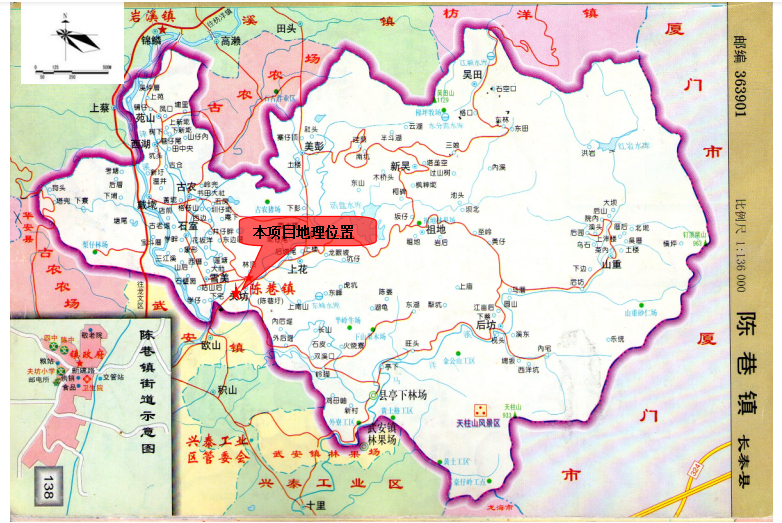 附图2项目周边环境示意图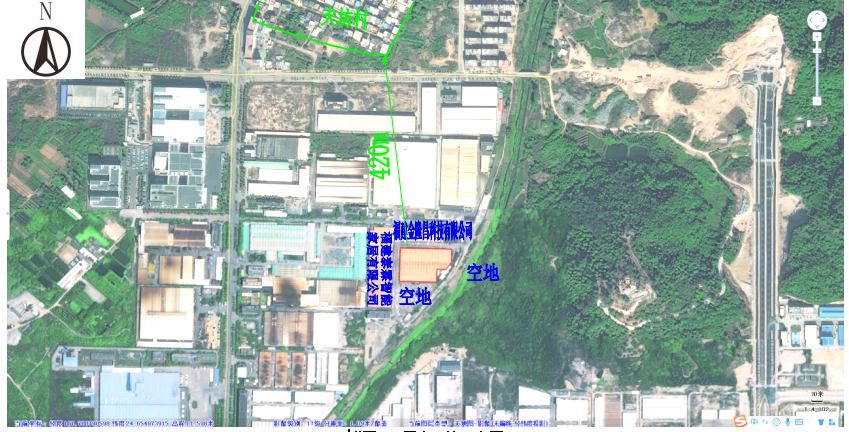 附图3：项目平布置图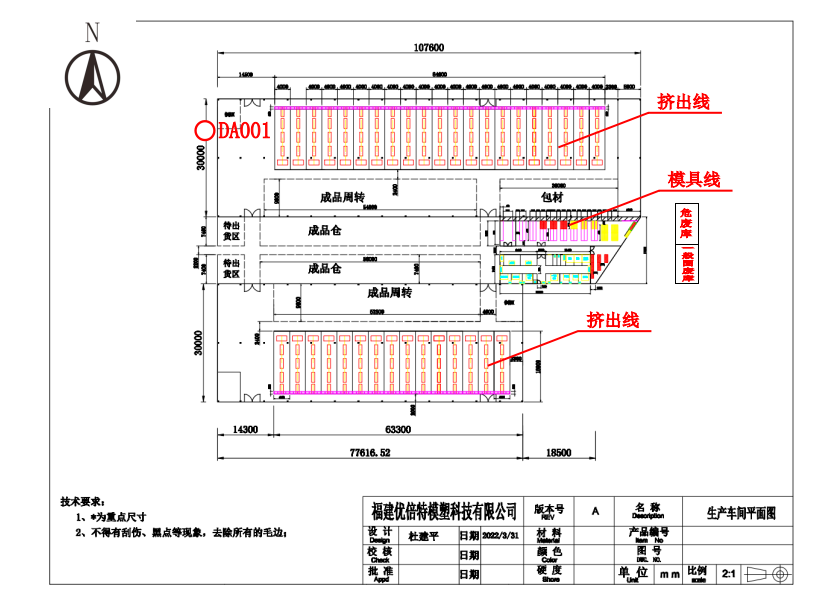 附件1：营业执照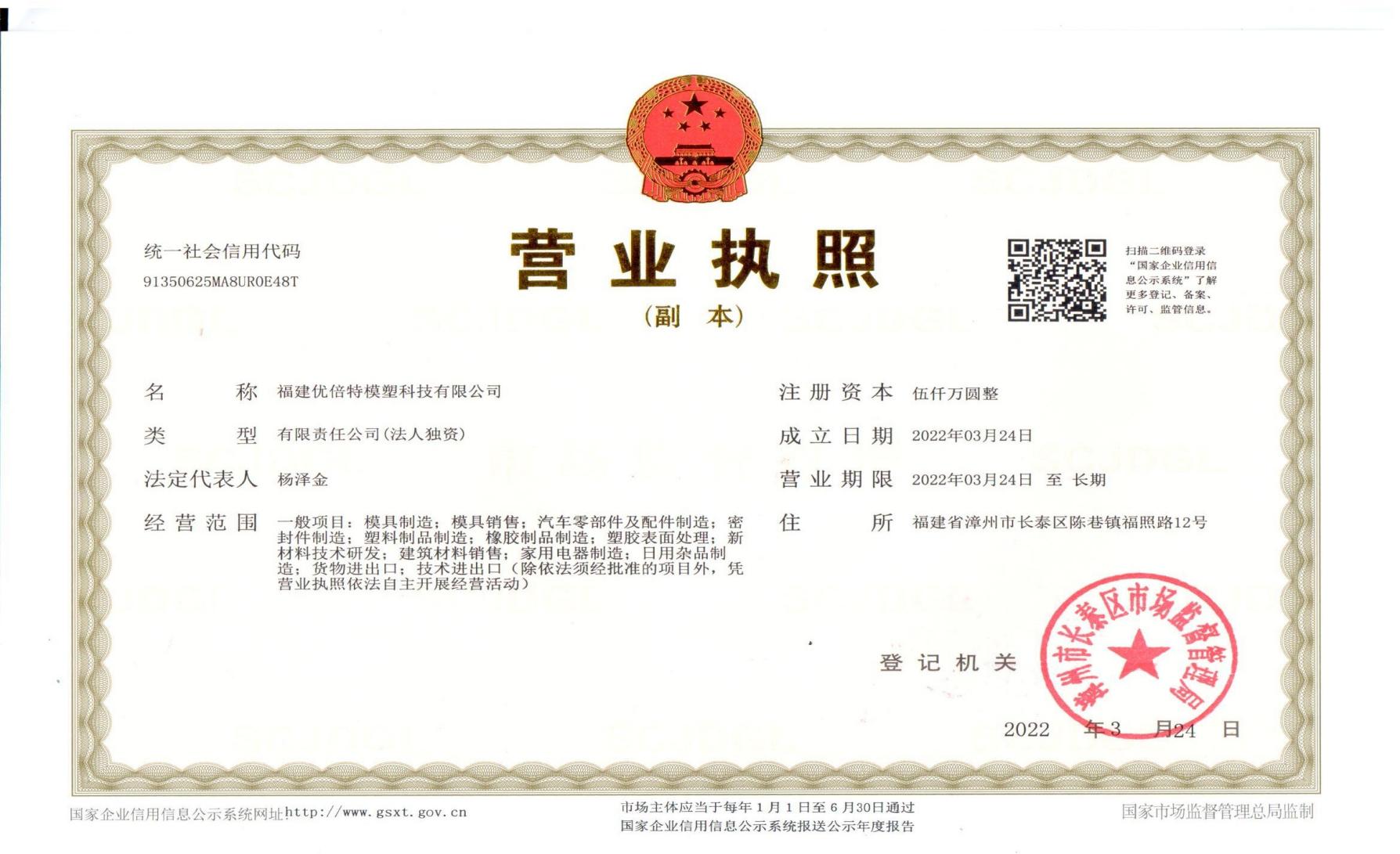 附件2：本项目环评批复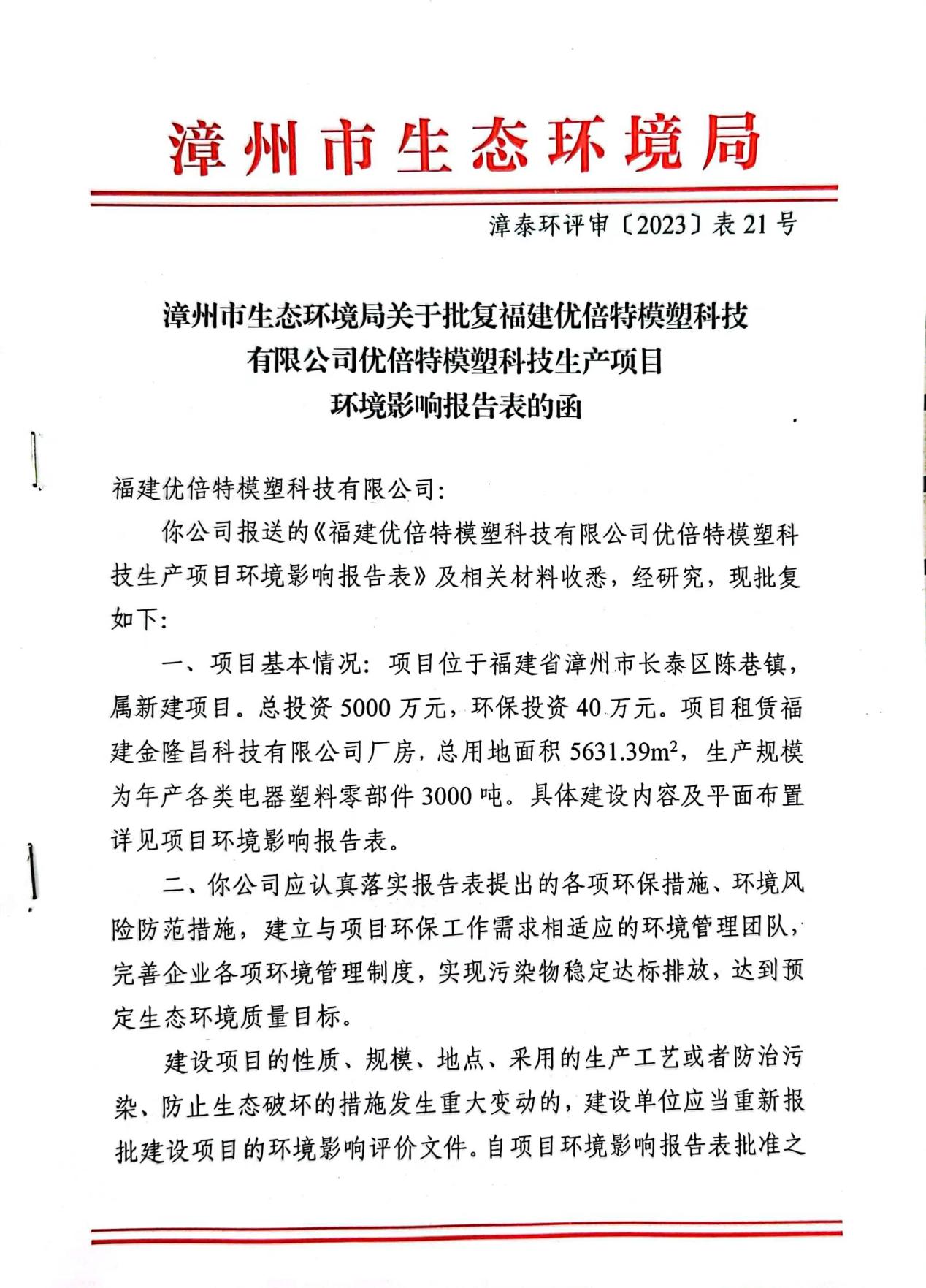 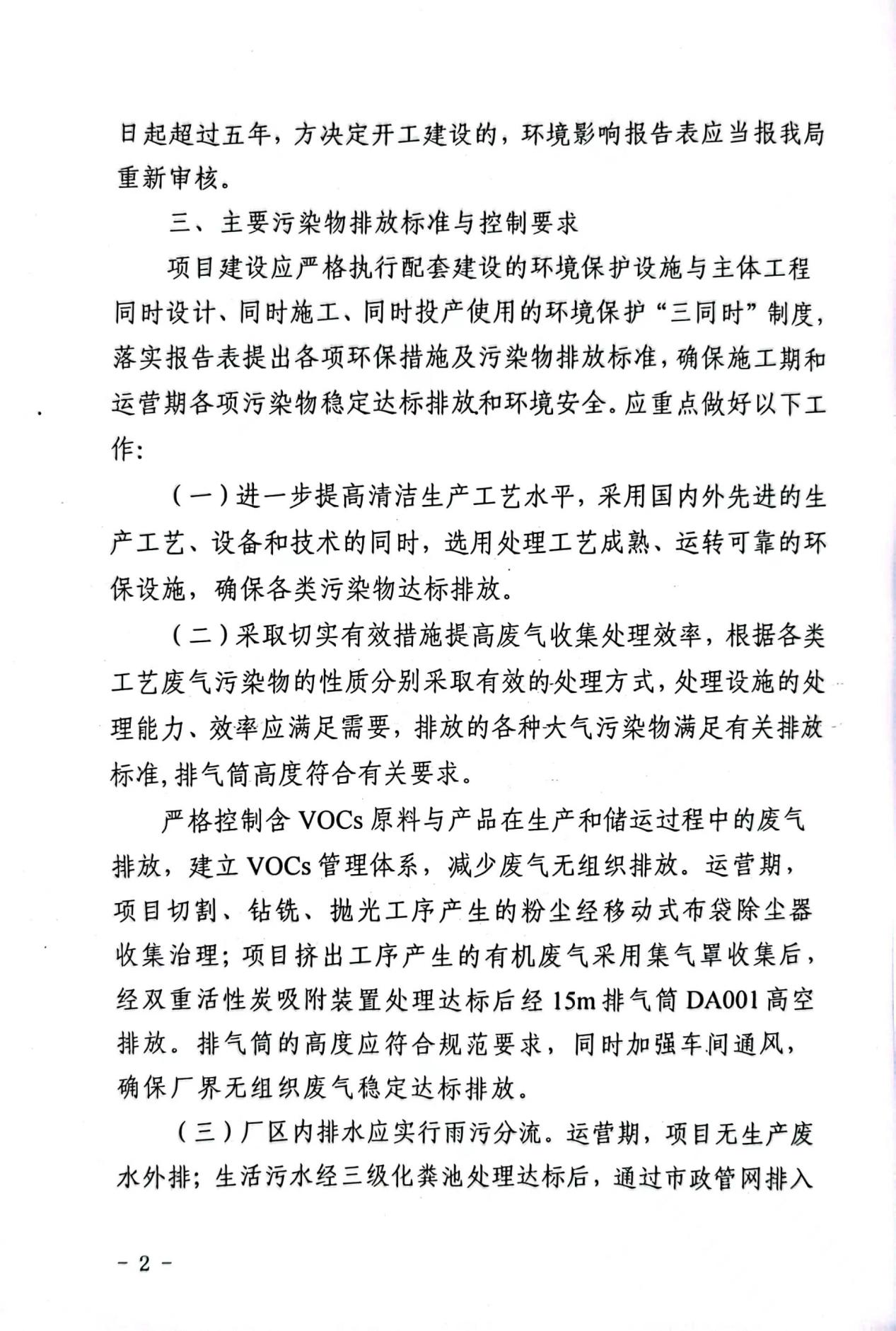 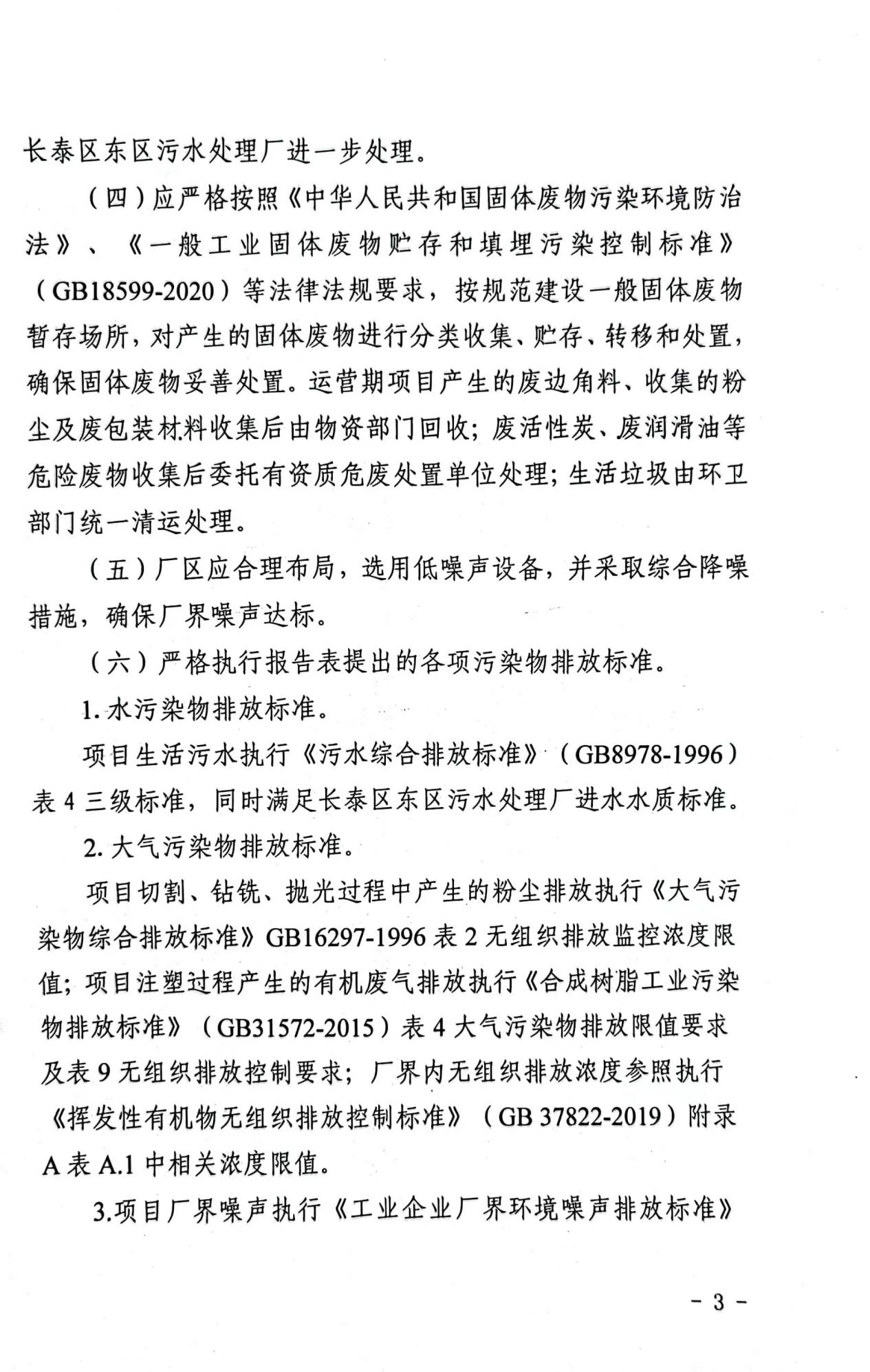 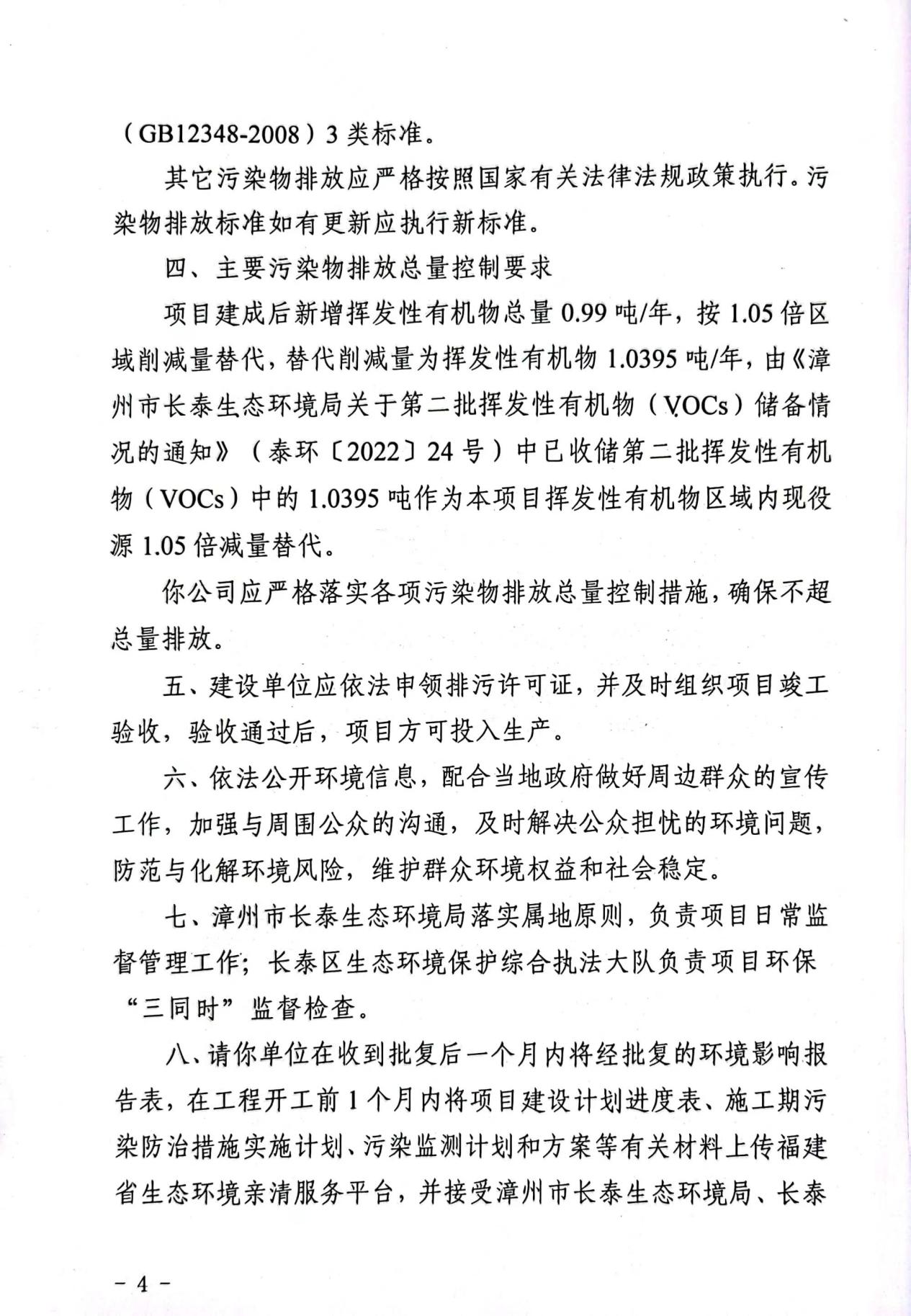 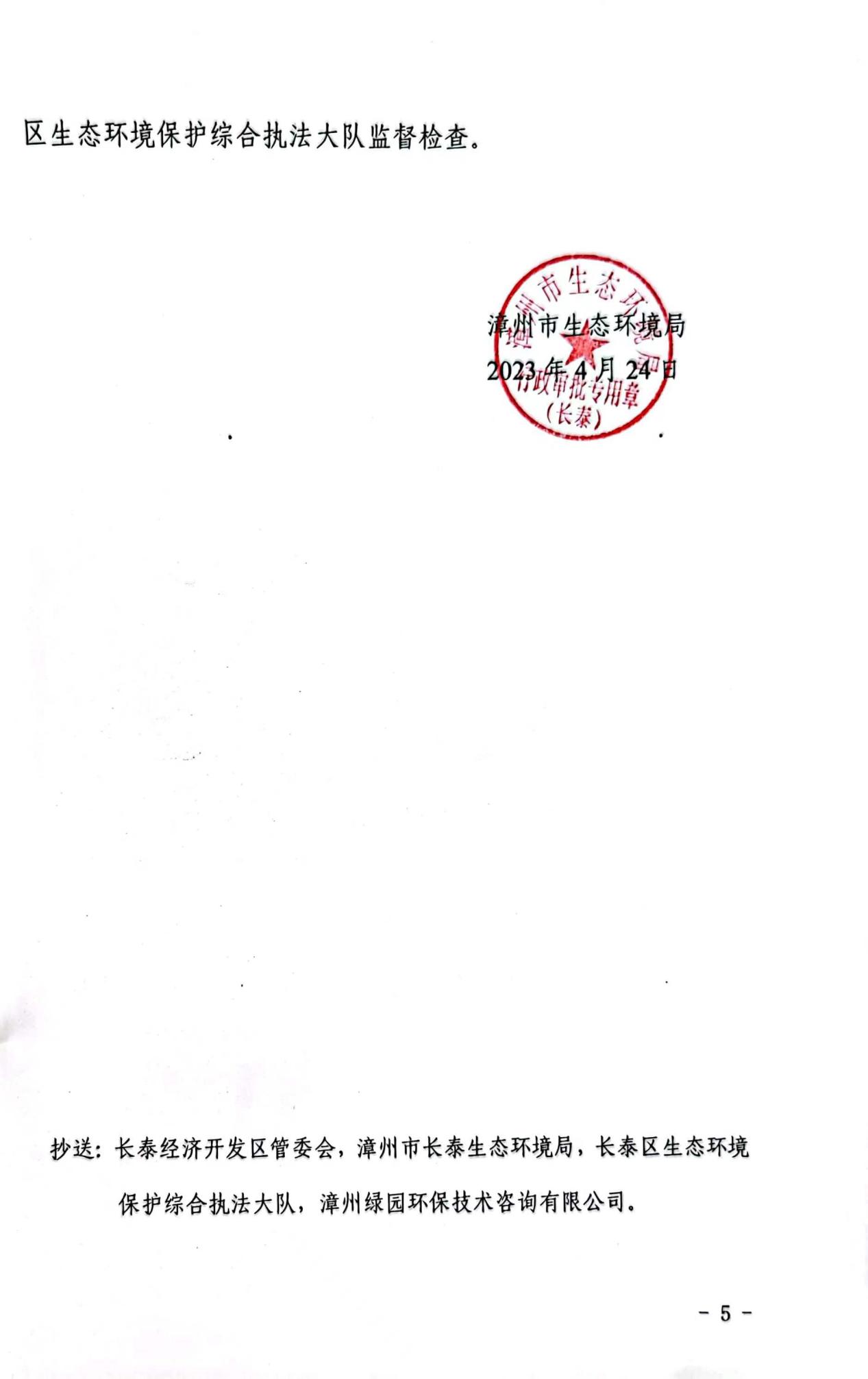 附件3：挥发性有机物替代方案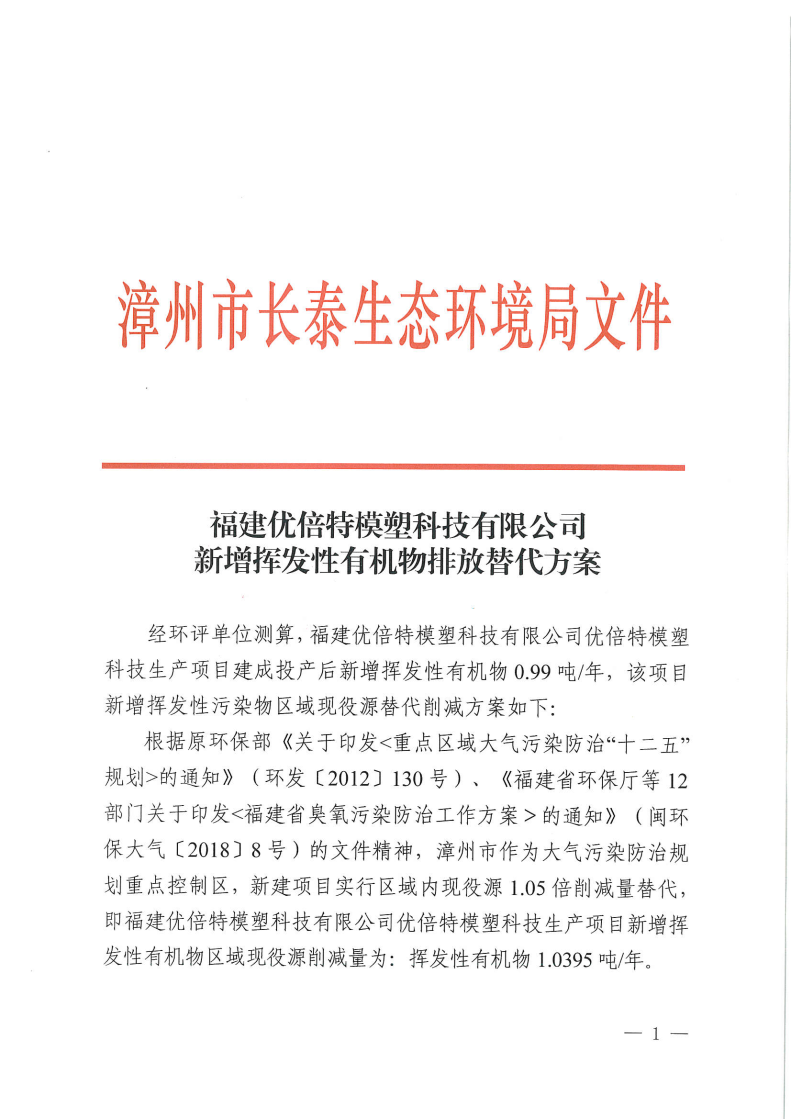 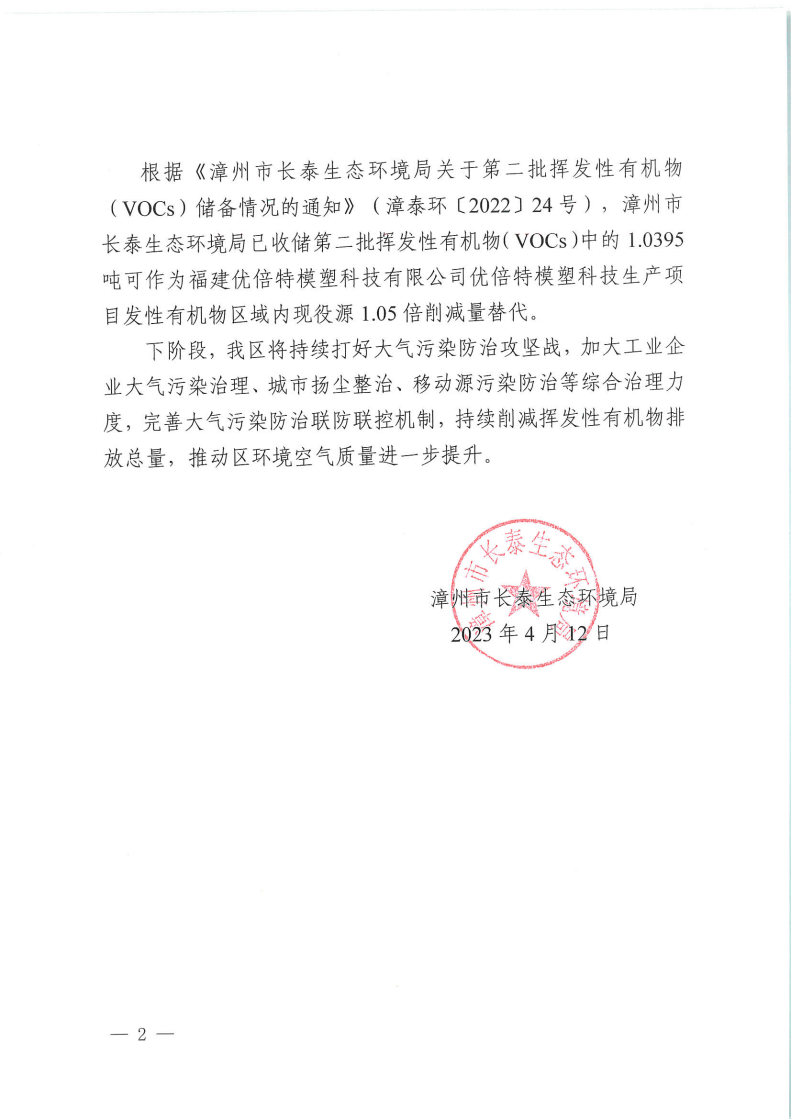 附件4：排污许可登记证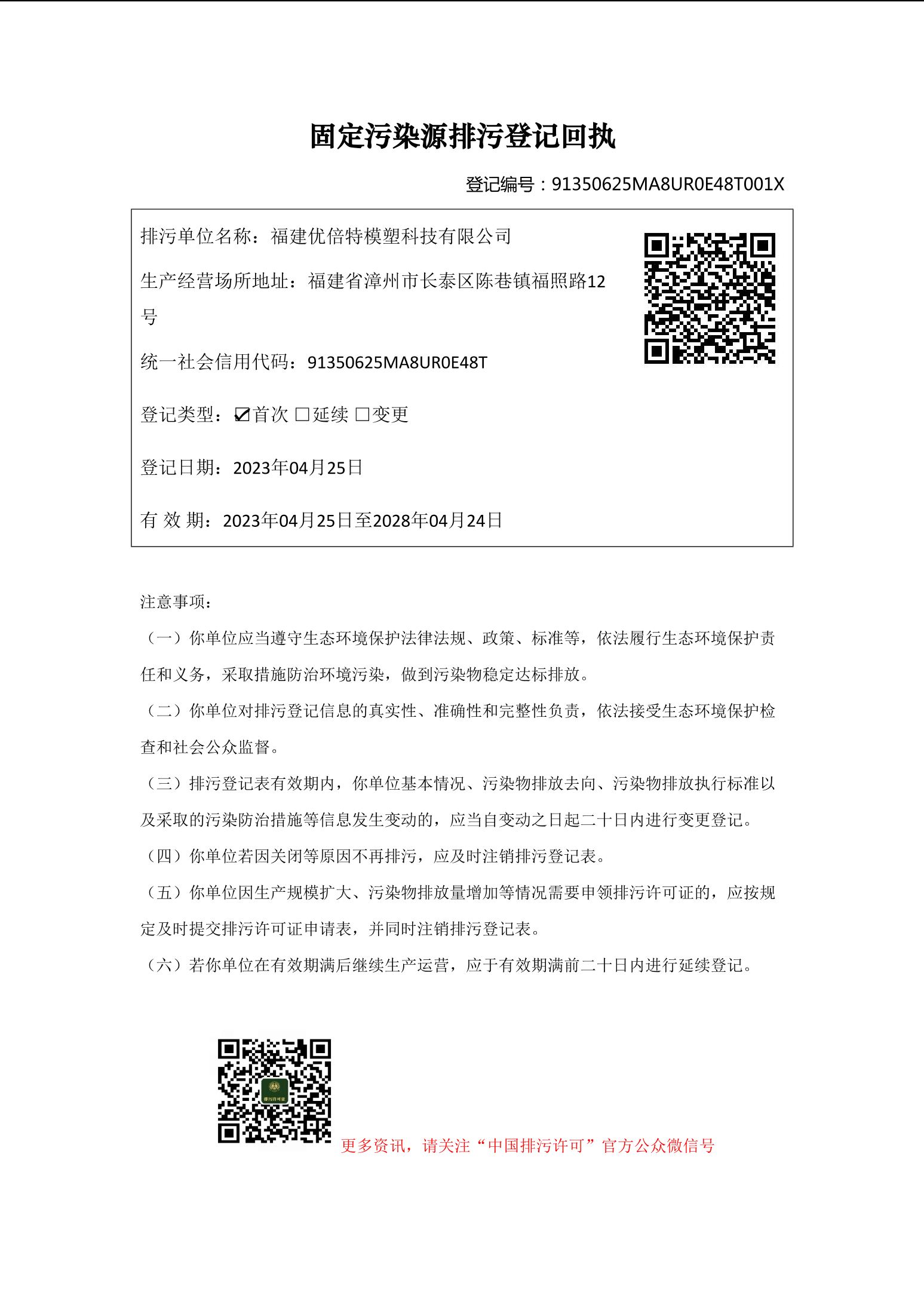 附件5：工况证明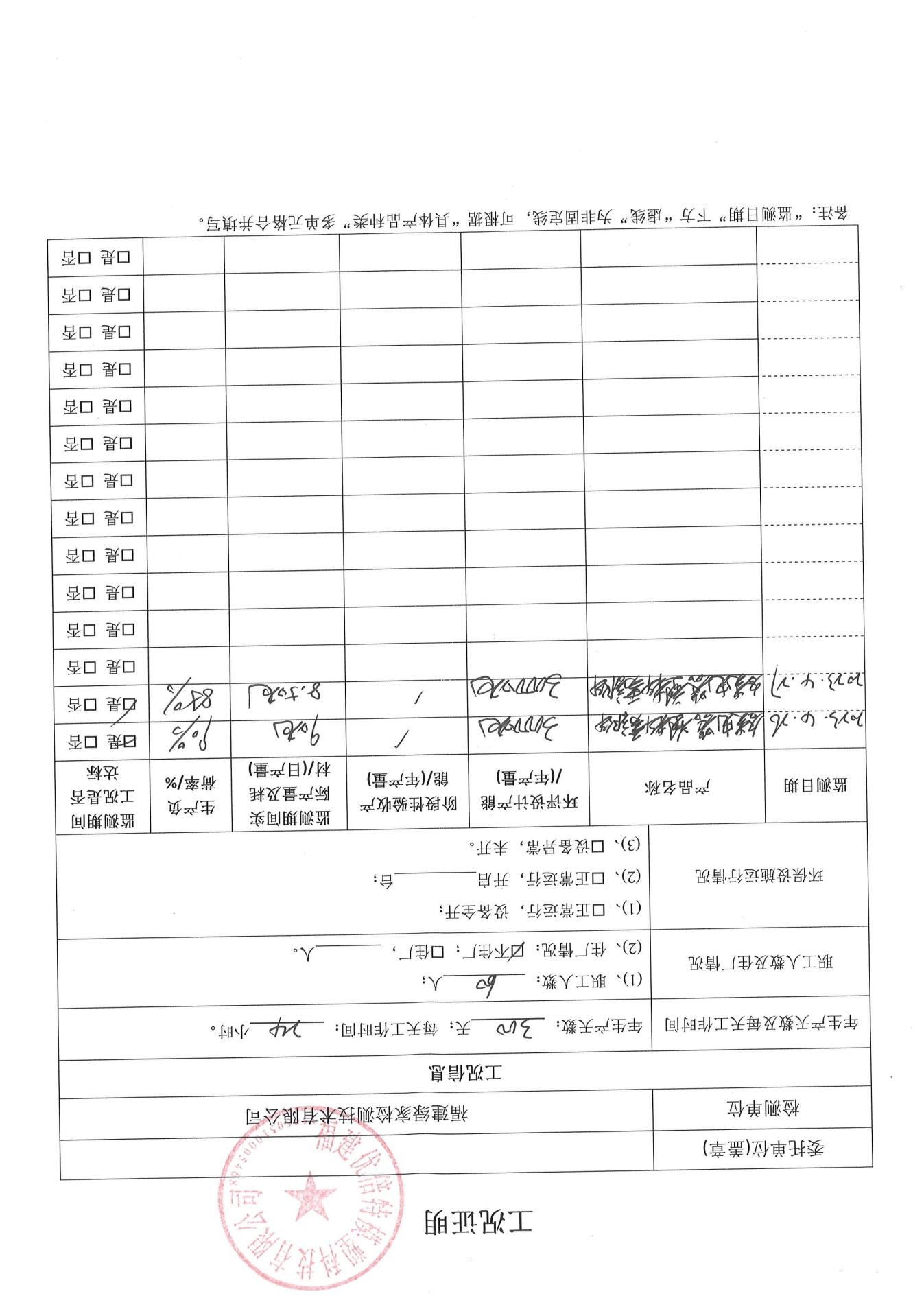 附件6：监测报告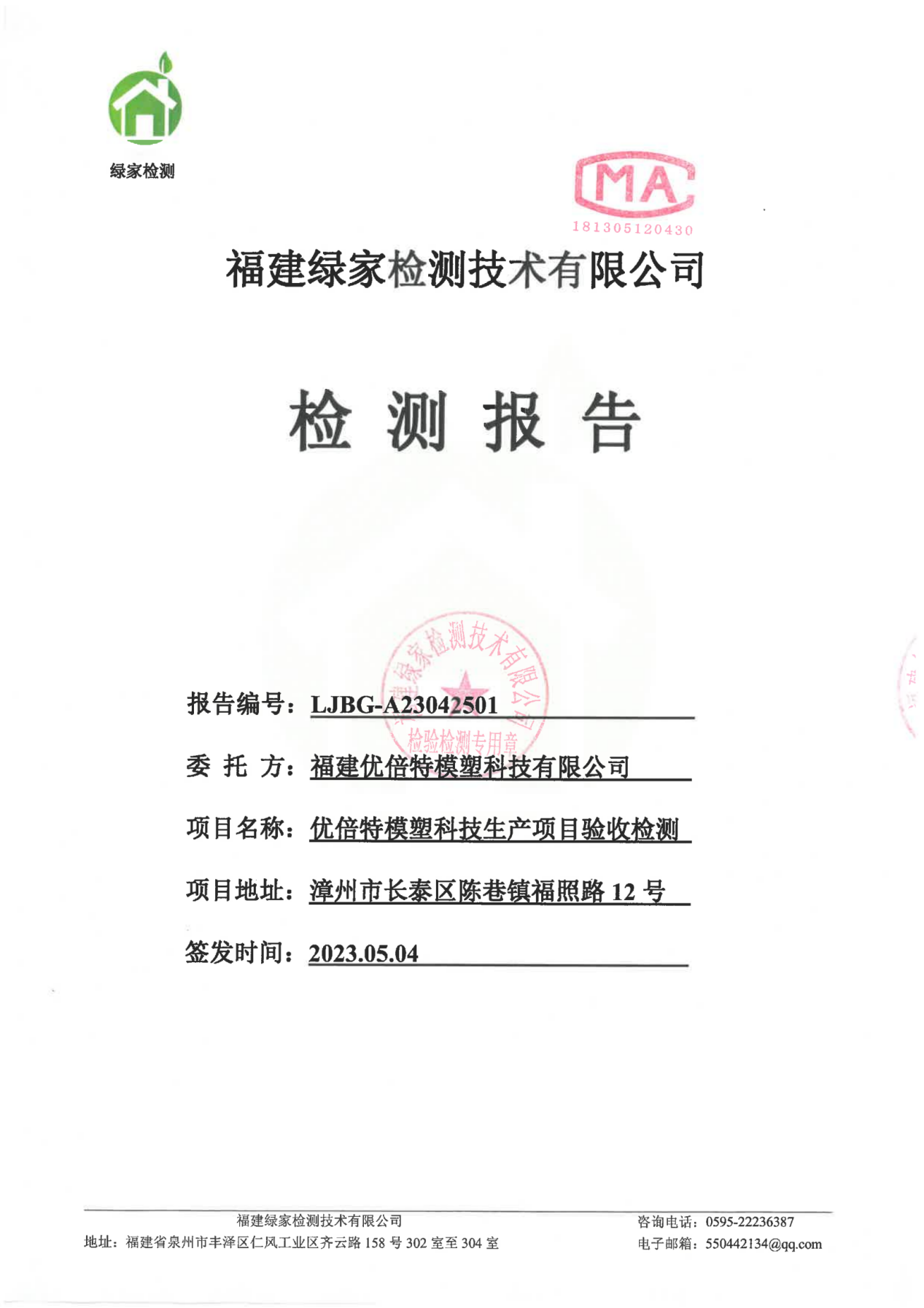 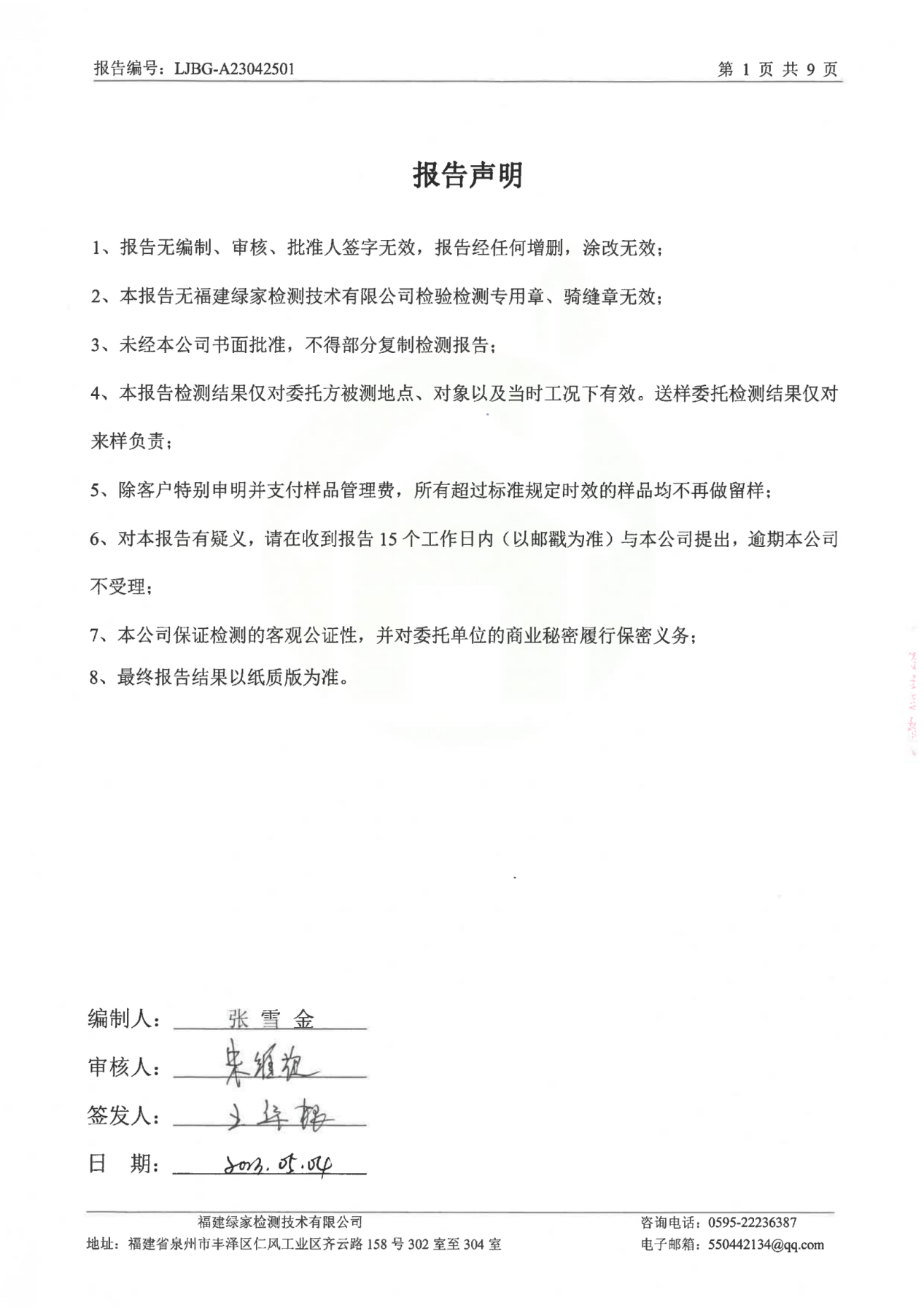 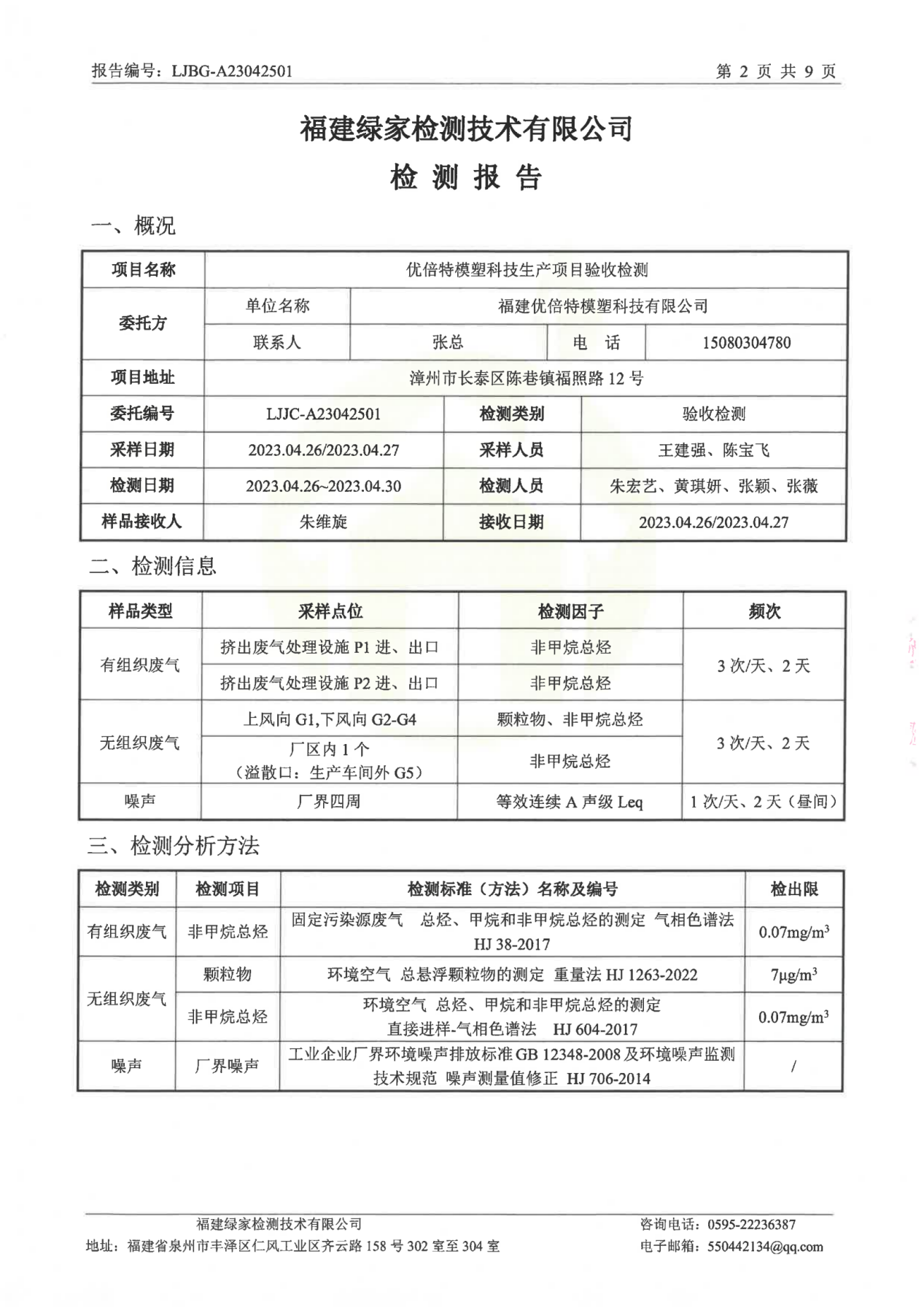 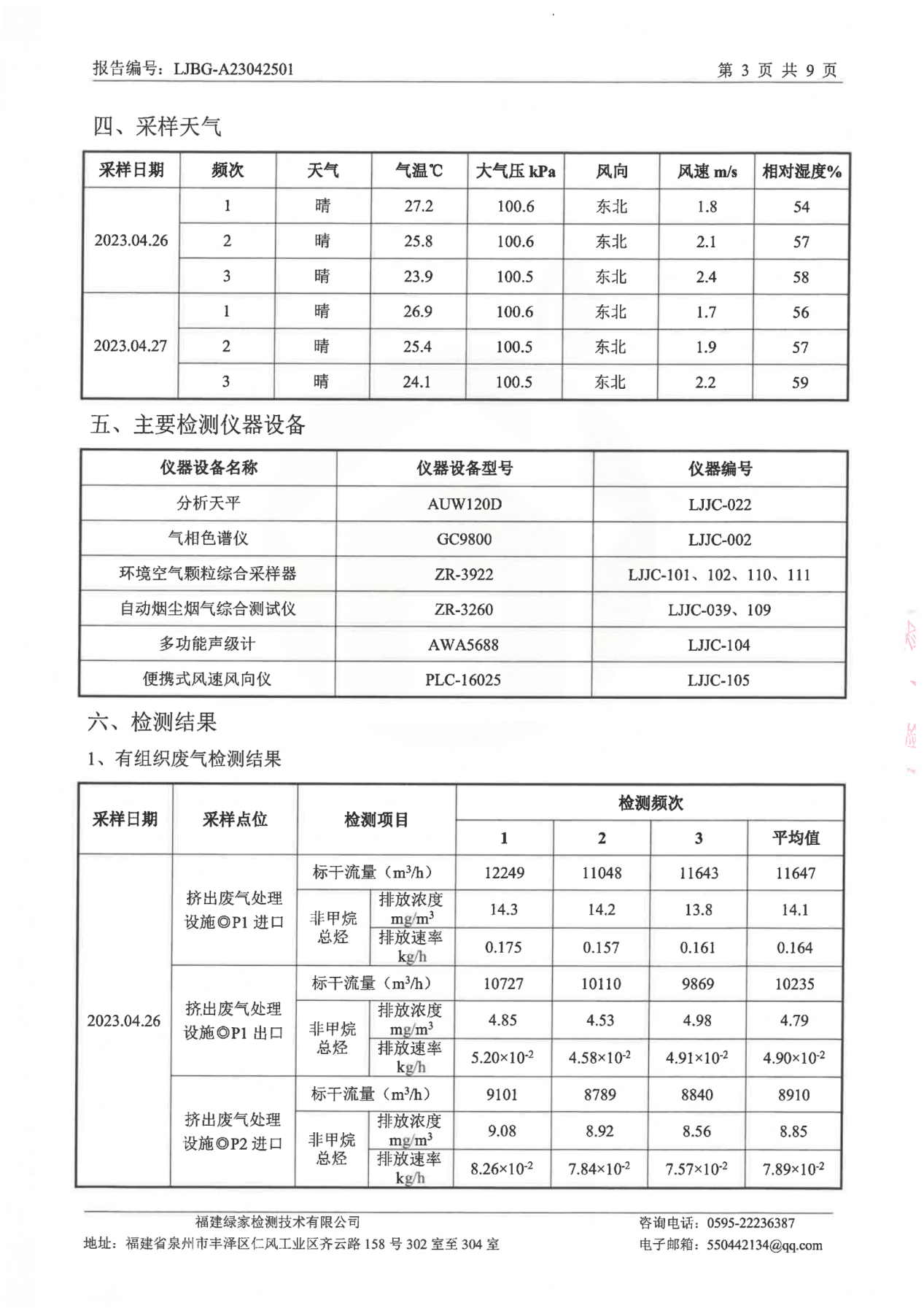 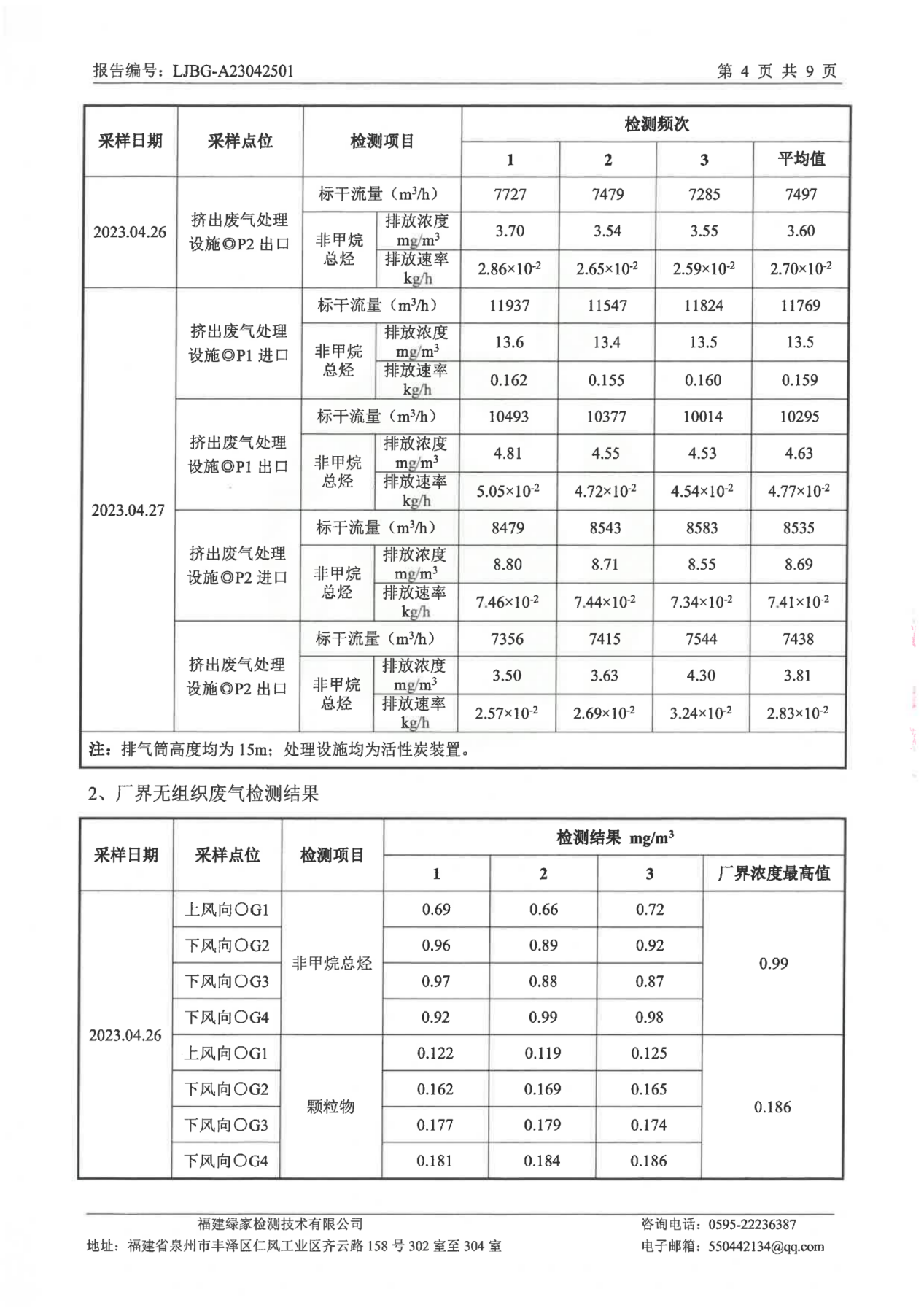 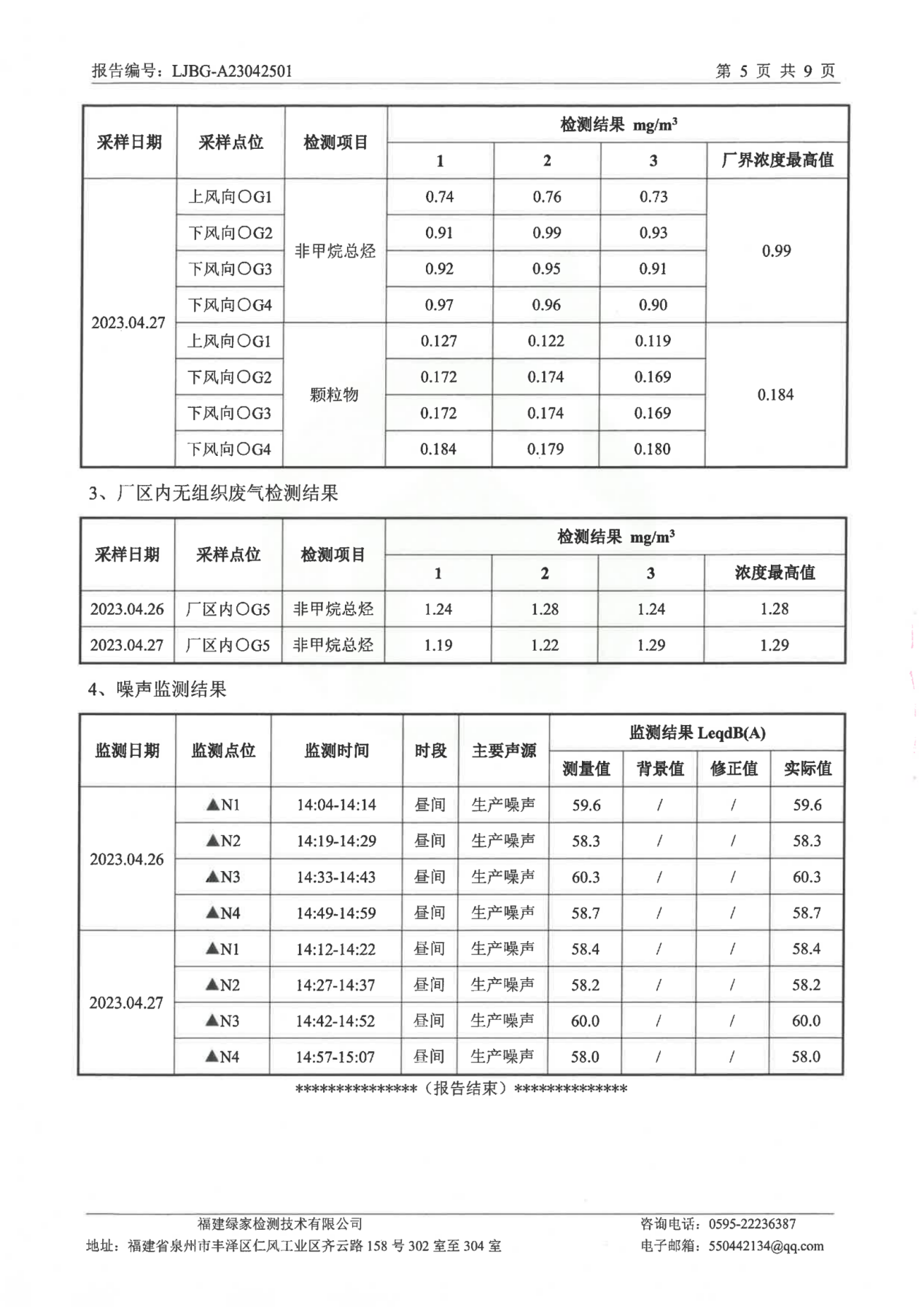 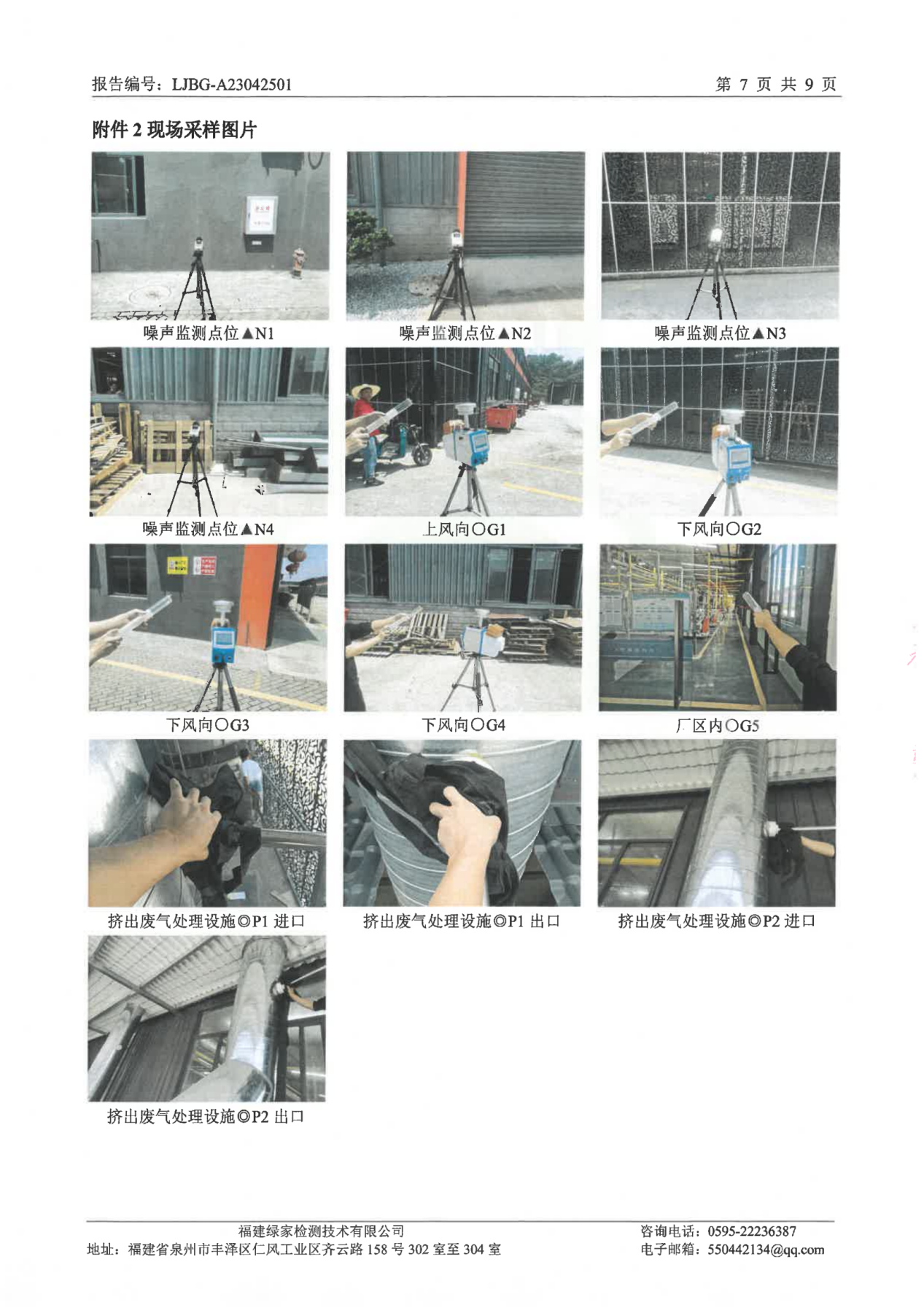 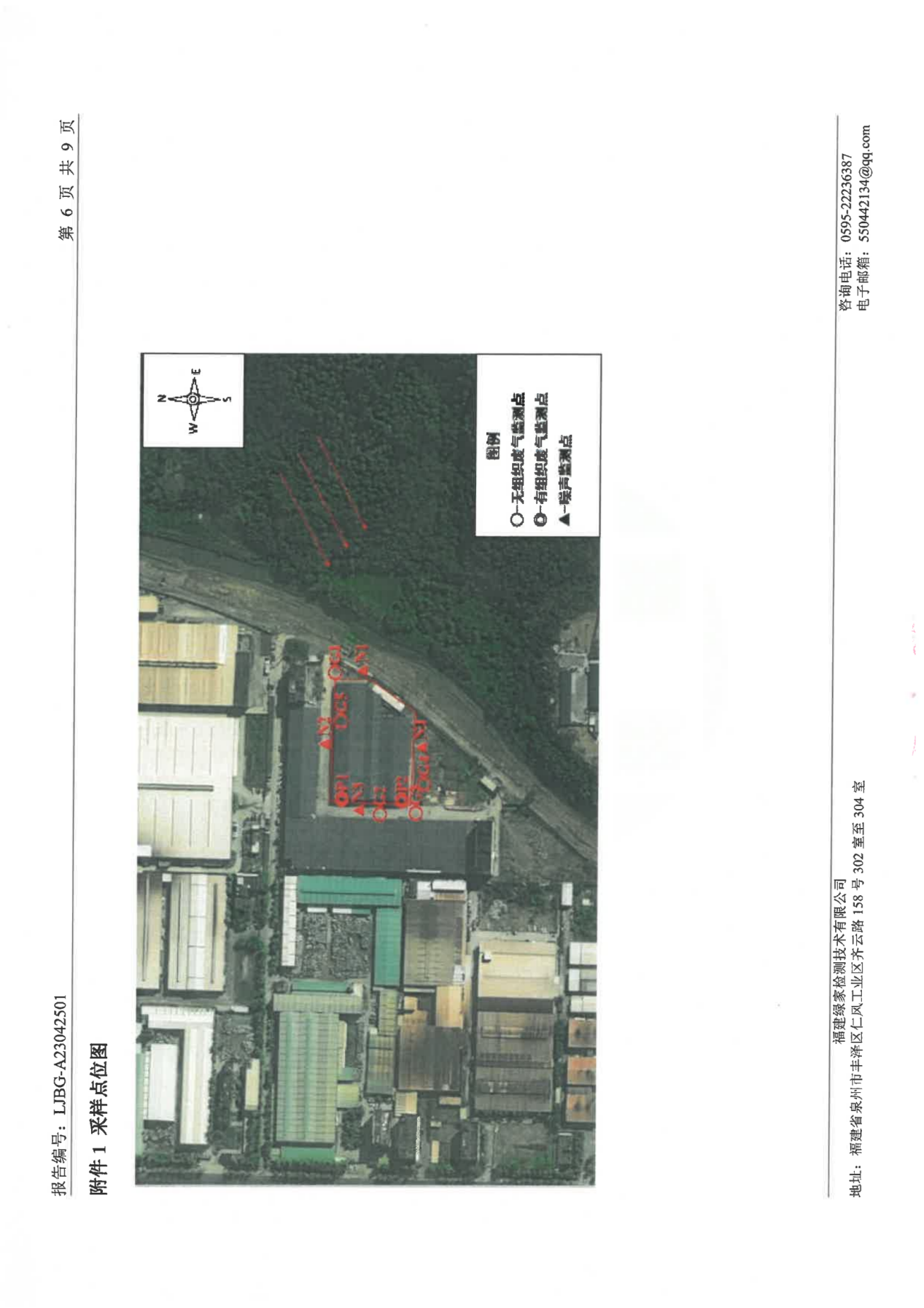 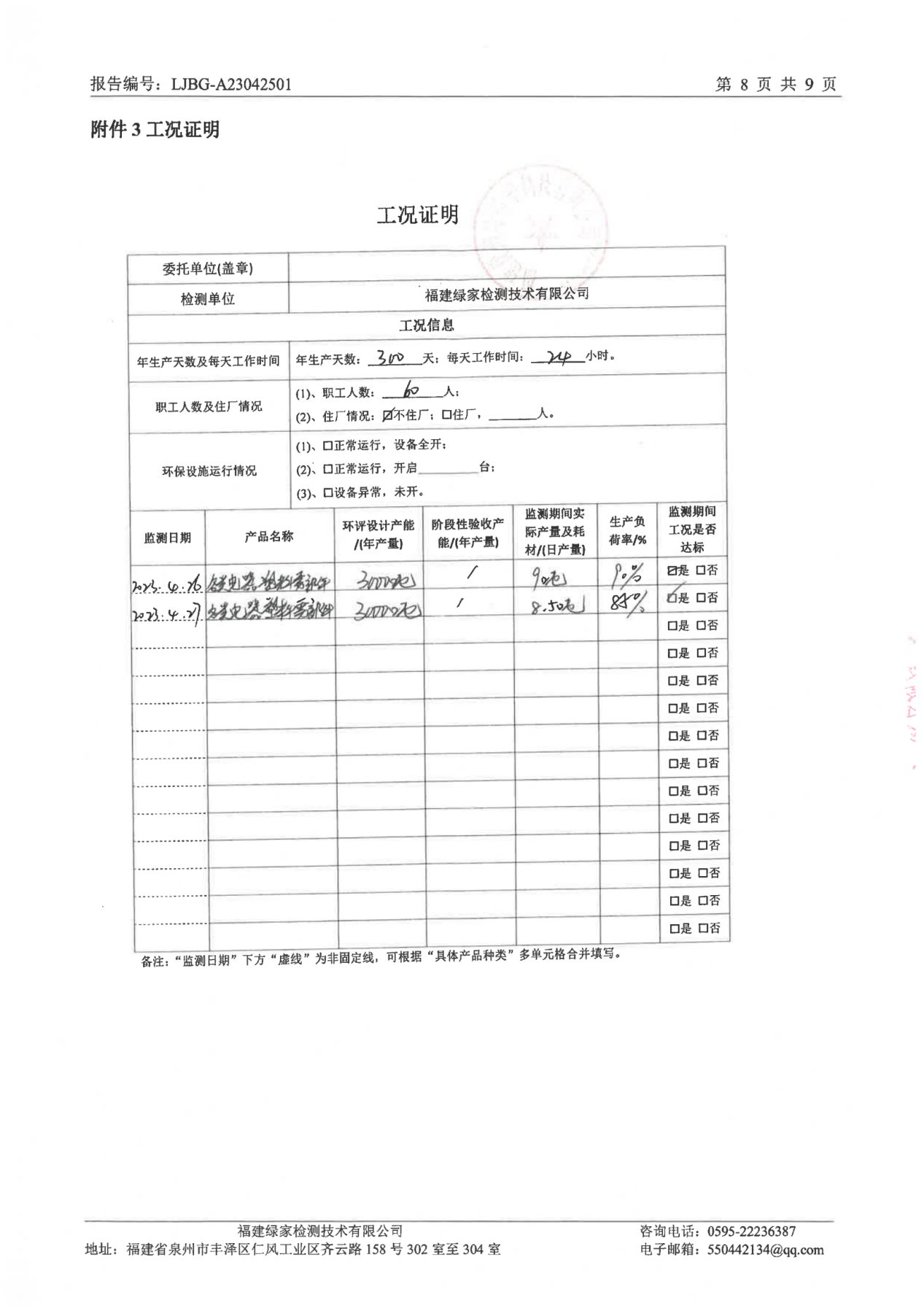 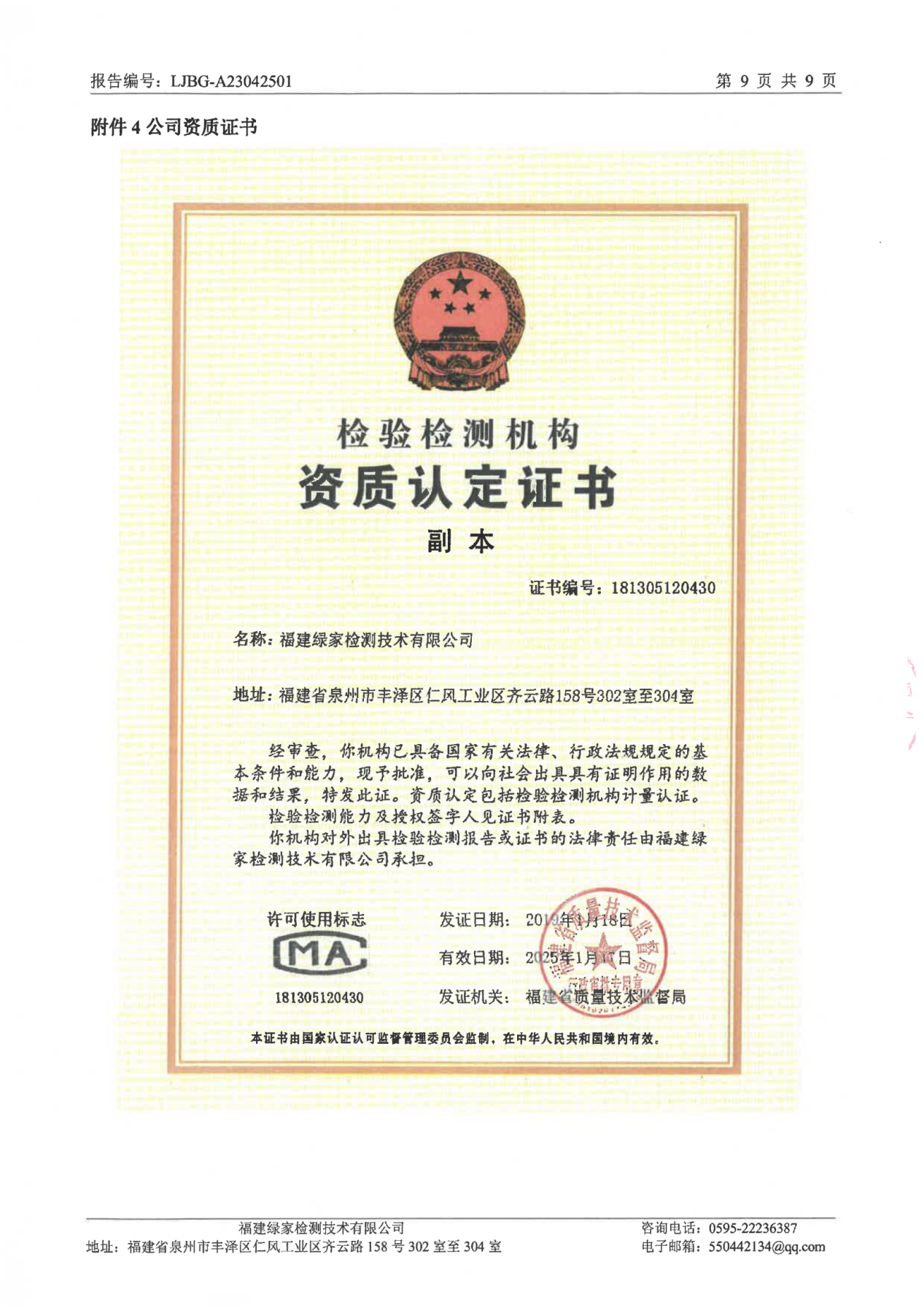 建设单位：福建优倍特模塑科技有限公司编制单位：福建优倍特模塑科技有限公司电话:13774697818电话13774697818传真:/传真:/邮编:363500邮编:363500地址:福建省漳州市长泰区陈巷镇福照路12号地址:福建省漳州市长泰区陈巷镇福照路12号建设项目名称优倍特模塑科技生产项目优倍特模塑科技生产项目优倍特模塑科技生产项目优倍特模塑科技生产项目优倍特模塑科技生产项目建设单位名称福建优倍特模塑科技有限公司福建优倍特模塑科技有限公司福建优倍特模塑科技有限公司福建优倍特模塑科技有限公司福建优倍特模塑科技有限公司建设项目性质新建新建新建新建新建建设地点漳州市长泰区陈巷镇福照路12号漳州市长泰区陈巷镇福照路12号漳州市长泰区陈巷镇福照路12号漳州市长泰区陈巷镇福照路12号漳州市长泰区陈巷镇福照路12号主要产品名称各类电器塑料零部件各类电器塑料零部件各类电器塑料零部件各类电器塑料零部件各类电器塑料零部件建设规模年产各类电器塑料零部件3000吨年产各类电器塑料零部件3000吨年产各类电器塑料零部件3000吨年产各类电器塑料零部件3000吨年产各类电器塑料零部件3000吨实际建设规模年产各类电器塑料零部件3000吨年产各类电器塑料零部件3000吨年产各类电器塑料零部件3000吨年产各类电器塑料零部件3000吨年产各类电器塑料零部件3000吨建设项目环评时间2022年12月开工建设时间2023年1月2023年1月2023年1月竣工时间2023年4月验收现场监测时间2023.04.26~2023.04.272023.04.26~2023.04.272023.04.26~2023.04.27环评报告表审批部门漳州市长泰生态环境局环评报告表编制单位漳州绿园环保技术咨询有限公司漳州绿园环保技术咨询有限公司漳州绿园环保技术咨询有限公司环保设施设计单位漳州润科环保科技有限公司环保设施施工单位漳州润科环保科技有限公司漳州润科环保科技有限公司漳州润科环保科技有限公司投资总概算5000万元环保投资总概算40万元比例0.8%实际总概算5000万元环保投资60万元比例1.2%验收监测依据1、《建设项目竣工环境保护验收暂行办法》国环规环评[2017]4号；2、《建设项目环境保护管理条例》修订（第682号令）；3、《建设项目竣工环境保护验收技术指南污染影响类》；4、《中华人民共和国环境保护法》，2014年4月24日修订；5、《中华人民共和国环境影响评价法》，2018年修订；6、《中华人民共和国大气污染防治法》，2018年修订；7、《中华人民共和国环境噪声污染防治法》，2018年修订；8、《中华人民共和国水环境污染防治法》，2017年修订9、《中华人民共和国固体废物污染环境防治法》，2020年修订；10、《中华人民共和国清洁生产促进法》，2012年修正；11、《产业结构调整指导目录（2019年本）》（2019年修正）；12、《福建省环境保护条例》，2012年3月31日实施。13、《优倍特模塑科技生产项目环境影响报告表》；14、漳州市长泰生态环境局《优倍特模塑科技生产项目环境影响评价报告表》的批复；1、《建设项目竣工环境保护验收暂行办法》国环规环评[2017]4号；2、《建设项目环境保护管理条例》修订（第682号令）；3、《建设项目竣工环境保护验收技术指南污染影响类》；4、《中华人民共和国环境保护法》，2014年4月24日修订；5、《中华人民共和国环境影响评价法》，2018年修订；6、《中华人民共和国大气污染防治法》，2018年修订；7、《中华人民共和国环境噪声污染防治法》，2018年修订；8、《中华人民共和国水环境污染防治法》，2017年修订9、《中华人民共和国固体废物污染环境防治法》，2020年修订；10、《中华人民共和国清洁生产促进法》，2012年修正；11、《产业结构调整指导目录（2019年本）》（2019年修正）；12、《福建省环境保护条例》，2012年3月31日实施。13、《优倍特模塑科技生产项目环境影响报告表》；14、漳州市长泰生态环境局《优倍特模塑科技生产项目环境影响评价报告表》的批复；1、《建设项目竣工环境保护验收暂行办法》国环规环评[2017]4号；2、《建设项目环境保护管理条例》修订（第682号令）；3、《建设项目竣工环境保护验收技术指南污染影响类》；4、《中华人民共和国环境保护法》，2014年4月24日修订；5、《中华人民共和国环境影响评价法》，2018年修订；6、《中华人民共和国大气污染防治法》，2018年修订；7、《中华人民共和国环境噪声污染防治法》，2018年修订；8、《中华人民共和国水环境污染防治法》，2017年修订9、《中华人民共和国固体废物污染环境防治法》，2020年修订；10、《中华人民共和国清洁生产促进法》，2012年修正；11、《产业结构调整指导目录（2019年本）》（2019年修正）；12、《福建省环境保护条例》，2012年3月31日实施。13、《优倍特模塑科技生产项目环境影响报告表》；14、漳州市长泰生态环境局《优倍特模塑科技生产项目环境影响评价报告表》的批复；1、《建设项目竣工环境保护验收暂行办法》国环规环评[2017]4号；2、《建设项目环境保护管理条例》修订（第682号令）；3、《建设项目竣工环境保护验收技术指南污染影响类》；4、《中华人民共和国环境保护法》，2014年4月24日修订；5、《中华人民共和国环境影响评价法》，2018年修订；6、《中华人民共和国大气污染防治法》，2018年修订；7、《中华人民共和国环境噪声污染防治法》，2018年修订；8、《中华人民共和国水环境污染防治法》，2017年修订9、《中华人民共和国固体废物污染环境防治法》，2020年修订；10、《中华人民共和国清洁生产促进法》，2012年修正；11、《产业结构调整指导目录（2019年本）》（2019年修正）；12、《福建省环境保护条例》，2012年3月31日实施。13、《优倍特模塑科技生产项目环境影响报告表》；14、漳州市长泰生态环境局《优倍特模塑科技生产项目环境影响评价报告表》的批复；1、《建设项目竣工环境保护验收暂行办法》国环规环评[2017]4号；2、《建设项目环境保护管理条例》修订（第682号令）；3、《建设项目竣工环境保护验收技术指南污染影响类》；4、《中华人民共和国环境保护法》，2014年4月24日修订；5、《中华人民共和国环境影响评价法》，2018年修订；6、《中华人民共和国大气污染防治法》，2018年修订；7、《中华人民共和国环境噪声污染防治法》，2018年修订；8、《中华人民共和国水环境污染防治法》，2017年修订9、《中华人民共和国固体废物污染环境防治法》，2020年修订；10、《中华人民共和国清洁生产促进法》，2012年修正；11、《产业结构调整指导目录（2019年本）》（2019年修正）；12、《福建省环境保护条例》，2012年3月31日实施。13、《优倍特模塑科技生产项目环境影响报告表》；14、漳州市长泰生态环境局《优倍特模塑科技生产项目环境影响评价报告表》的批复；验收监测评价标准、标号、级别、限值《工业企业厂界环境噪声排放标准》（GB12348-2008）的3类标准；即：3类昼间≤65dB（A），夜间≤55dB（A）；2、《污水综合排放标准》（GB8978-1996）表4三级标准，同时满足长泰区东区污水处理厂进水水质标准。即：pH：6~9、COD：500mg/L、BOD5：160mg/L、SS：190mg/L、动植物油：100mg/L、氨氮：35mg/L，总磷4mg/L，总氮70mg/L3、《合成树脂工业污染物排放标准》（GB31572-2015）表4大气污染物排放限值要求及表9无组织排放控制要求，非甲烷总烃≤100mg/m3；厂界无组织非甲烷总烃≤4.0mg/m3；厂内监控点非甲烷总烃≤30mg/m3（任意一次浓度值）4、《大气污染物综合排放标准》（GB16297-1996）表2颗粒物最高允许排放浓度限值，即颗粒物≤1.0mg/m3。无组织颗粒物排放执行表2无组织排放监控浓度限值，即颗粒物≤1.0mg/m3.《工业企业厂界环境噪声排放标准》（GB12348-2008）的3类标准；即：3类昼间≤65dB（A），夜间≤55dB（A）；2、《污水综合排放标准》（GB8978-1996）表4三级标准，同时满足长泰区东区污水处理厂进水水质标准。即：pH：6~9、COD：500mg/L、BOD5：160mg/L、SS：190mg/L、动植物油：100mg/L、氨氮：35mg/L，总磷4mg/L，总氮70mg/L3、《合成树脂工业污染物排放标准》（GB31572-2015）表4大气污染物排放限值要求及表9无组织排放控制要求，非甲烷总烃≤100mg/m3；厂界无组织非甲烷总烃≤4.0mg/m3；厂内监控点非甲烷总烃≤30mg/m3（任意一次浓度值）4、《大气污染物综合排放标准》（GB16297-1996）表2颗粒物最高允许排放浓度限值，即颗粒物≤1.0mg/m3。无组织颗粒物排放执行表2无组织排放监控浓度限值，即颗粒物≤1.0mg/m3.《工业企业厂界环境噪声排放标准》（GB12348-2008）的3类标准；即：3类昼间≤65dB（A），夜间≤55dB（A）；2、《污水综合排放标准》（GB8978-1996）表4三级标准，同时满足长泰区东区污水处理厂进水水质标准。即：pH：6~9、COD：500mg/L、BOD5：160mg/L、SS：190mg/L、动植物油：100mg/L、氨氮：35mg/L，总磷4mg/L，总氮70mg/L3、《合成树脂工业污染物排放标准》（GB31572-2015）表4大气污染物排放限值要求及表9无组织排放控制要求，非甲烷总烃≤100mg/m3；厂界无组织非甲烷总烃≤4.0mg/m3；厂内监控点非甲烷总烃≤30mg/m3（任意一次浓度值）4、《大气污染物综合排放标准》（GB16297-1996）表2颗粒物最高允许排放浓度限值，即颗粒物≤1.0mg/m3。无组织颗粒物排放执行表2无组织排放监控浓度限值，即颗粒物≤1.0mg/m3.《工业企业厂界环境噪声排放标准》（GB12348-2008）的3类标准；即：3类昼间≤65dB（A），夜间≤55dB（A）；2、《污水综合排放标准》（GB8978-1996）表4三级标准，同时满足长泰区东区污水处理厂进水水质标准。即：pH：6~9、COD：500mg/L、BOD5：160mg/L、SS：190mg/L、动植物油：100mg/L、氨氮：35mg/L，总磷4mg/L，总氮70mg/L3、《合成树脂工业污染物排放标准》（GB31572-2015）表4大气污染物排放限值要求及表9无组织排放控制要求，非甲烷总烃≤100mg/m3；厂界无组织非甲烷总烃≤4.0mg/m3；厂内监控点非甲烷总烃≤30mg/m3（任意一次浓度值）4、《大气污染物综合排放标准》（GB16297-1996）表2颗粒物最高允许排放浓度限值，即颗粒物≤1.0mg/m3。无组织颗粒物排放执行表2无组织排放监控浓度限值，即颗粒物≤1.0mg/m3.《工业企业厂界环境噪声排放标准》（GB12348-2008）的3类标准；即：3类昼间≤65dB（A），夜间≤55dB（A）；2、《污水综合排放标准》（GB8978-1996）表4三级标准，同时满足长泰区东区污水处理厂进水水质标准。即：pH：6~9、COD：500mg/L、BOD5：160mg/L、SS：190mg/L、动植物油：100mg/L、氨氮：35mg/L，总磷4mg/L，总氮70mg/L3、《合成树脂工业污染物排放标准》（GB31572-2015）表4大气污染物排放限值要求及表9无组织排放控制要求，非甲烷总烃≤100mg/m3；厂界无组织非甲烷总烃≤4.0mg/m3；厂内监控点非甲烷总烃≤30mg/m3（任意一次浓度值）4、《大气污染物综合排放标准》（GB16297-1996）表2颗粒物最高允许排放浓度限值，即颗粒物≤1.0mg/m3。无组织颗粒物排放执行表2无组织排放监控浓度限值，即颗粒物≤1.0mg/m3.工程建设内容：项目概况福建优倍特模塑科技有限公司位于漳州市长泰区陈巷镇福照路12号，租赁福建金隆昌科技有限公司厂房进行塑料制品加工生产，租赁面积为5631.39m2，总建筑面积5631.39m2，设计年产各类电器塑料零部件3000吨，该项目于2022年6月10通过漳州市长泰区发展和改革局福建省投资项目的备案，备案编号为闽发改备[2022]E070182号，同年12月23日通过2022年第四次长泰去工业项目落地会审，该项目属于环评管理名录中的二十六、橡胶和塑料制品业29:53.塑料制品业292中的其他（年用非溶剂型低VOCs含量涂料10吨以下的除外），需要编制环境影响评价报告表，因此福建优倍特模塑科技有限公司于2022年12月委托漳州市绿园环保技术咨询有限公司编制了《优倍特模塑科技生产项目环境影响评价报告表》，该报告表于2023年4月24日通过漳州市长泰生态环境局的审批，审批编号为：漳泰环评审[2023]表21号。项目于2023年1月开工建设，2023年4月竣工并投入试生产。公司于2023年04月25日取得排污许可证登记证（91350625MA8UR0E48T001X）。本项目四周情况为：项目北侧为福建金隆昌科技有限公司，东侧及南侧为空地，西侧为福建泰霖智能家居有限公司，北侧隔420m为夫坊村。项目环评设计年产各类电器塑料零部件3000吨。项目设备经调试后，目前实际年产量与环评设计能力相同。本项目劳动定员60人，目前项目实际工人60人，均不住厂，年工作天数300天，每日3班，每班工作8小时。目前本项目已全部建成投产，根据《建设项目环境保护管理条例》和《建设项目竣工环境保护验收技术指南污染影响类》等法律法规文件的要求，公司依据国家有关法规文件、技术标准及经审批后的本项目环境影响报告表并结合现场实际情况制定了本项目的环境保护验收监测方案，并于2023年4月26日至2023年4月27日委托福建绿家检测技术有限公司到本项目开展竣工环境保护验收检测。根据现场监测情况、样品监测分析结果及现场调查情况，编制本验收监测报告表。具体建设内容见下表2-1：项目建设内容表2-1项目建设内容一览表表2-2项目产品方案表2-3主要生产设备一览表3、验收范围福建优倍特模塑科技有限公司优倍特模塑科技生产项目选址于漳州市长泰区陈巷镇福照路12号，目前项目已投入试运行，本次验收范围为福建优倍特模塑科技有限公司优倍特模塑科技生产项目进行整体验收。4、工程变动情况根据《中华人民共和国环境影响评价法》和《建设项目环境保护管理条例》有关规定：“建设项目的环境影响评价文件经批准后，建设项目的性质、规模、地点、采用的生产工艺或者防治污染、防止生态破坏的措施发生重大变动的，建设单位应当重新报批建设项目的环境影响评价文件”。根据《污染影响类建设项目重大变动清单（试行）的通知》，建设项目的性质、规模、地点、生产工艺和环境保护措施五个因素中的一项或一项以上发生重大变动，且可能导致环境影响显著变化（特别是不利环境影响加重）的，界定为重大变动。本项目变动情况见下表。表2-4重大变更清单根据以上重大变更清单，本项目的实际性质、生产规模、建设地点、废水环保措施与环评设计保持一致，不存在重大变更的情况发生。5、水平衡：项目主要用水为生产冷却用水以及职工生活污水。（1）冷却废水项目生产冷却用水经过设备自带的沉淀设施冷却后，循环使用不外排。（2）生活用水项目职工人数为60人，均不住厂，根据《建筑给水排水设计规范》（GB50015-2010）不住厂职工生活污水量取50L/d·人，则生活用水量为900t/a。生活污水产污系数取0.8，则生活污水产生量为720t/a。工程水平衡图见图2-1。图1项目水平衡图（t/a）主要工艺流程及产污环节图2挤出生产线工艺流程及产污环节图图3模具线工艺流程及产污环节图生产线产污流程说明外购的钢材通过切割、钻铣以及抛光等机加工工序进行组装即为模具，外购的塑料米利用挤出机进行熔融后倒入模具中（挤出机温度设定为120℃，设定温度未达到各塑料原料的热分解温度，因此挤出过程产生的有机废气以非甲烷总烃计），冷却后进行裁切即为各式各样的成品塑料零部件。7、不符合验收情形统计根据项目实际建设情况，经过与《建设项目竣工环境保护验收暂行办法》第八条逐一对照，最终得出结论：本项目不存在《建设项目竣工环境保护验收暂行办法》（以下简称《办法》）第八条规定的验收不合格情形。本项目实际建设情况与《办法》第八条规定详细对比情况见下表2-4。表2-4项目与《建设项目竣工环境保护验收暂行办法》第八条规定对照情况一览表主要污染源、污染物处理和排放：废水：本项目生产过程中无生产废水排放，生产废水经过沉淀冷却后回用于生产，不排放。外排废水主要为职工生活污水，生活污水经过三级化粪池处理后排入市政污水管网，最终排入长泰县东区污水处理厂进行深度处理。2、废气：本项目产生的废气主要有模具生产过程中切割、钻铣、抛光过程产生的粉尘，由于这些粉尘均为金属粉尘，颗粒较大，直接成降在车间内部。项目在挤出过程中由于加热，塑料原料受热会释放出一定的有机废气，以非甲烷总烃计。这些废气分别经过两套活性炭吸附装置处理后，通过一根不低于15米的排气筒高空排放。3、噪声：本项目主要噪声污染源主要来自生产设备运行时产生的噪声，主要通过合理布局，使高噪声设备远离厂界；对噪声值较高的设备基座底部安装减振垫等；定期检查并调整好运动机器部件的静平衡与动平衡的动力，加强设备维护，使其处于良好运行状态，以此来降低环境噪声污染。4、固（液）体废物：本项目运行过程中会产生一定的固体废物，一般工业固废主要有废边角料、废包装材料以及模具生产车间产生的金属粉尘。本项目产生的一般固废集中收集后由物资公司回收利用。项目主要产生的危废有废活性炭、废润滑油，这些危废集中收集在危废仓库内，定期委托有危险废物处理资质单位进行处理。主要一般固废及危险废物产生量及处理方式见下表3-1。表3-1固体废物产生量及处置方式建设项目环境影响报告表主要结论及审批部门审批决定：一、建设项目环境影响报告表主要结论综上所述，福建优倍特模塑科技有限公司优倍特模塑科技生产项目符合国家产业政策。项目废水、废气、噪声及固体废物通过选用有效的环保治理措施，可实现达标排放。在工程建设中，严格执行“三同时”制度，项目投产后，在严格落实国家有关法律法规、技术规范及相关环保措施，落实各项环境风险防范措施，确保污染物排放总量控制在经环保行政主管部门核定的范围内，污染物达标排放的前提下，对周边环境影响较小，从环境保护的角度分析，该项目建设是可行的。二、审批部门审批决定福建优倍特模塑科技有限公司：你公司报送的《福建优倍特模塑科技有限公司优倍特模塑科技生产项目环境影响报告表》及相关材料收悉，经研究，现批复如下：一、项目基本情况：项目位于福建省漳州市长泰区陈巷镇，属新建项目。总投资5000万元，环保投资40万元。项目租赁福建金隆昌科技有限公司厂房，总用地面积5631.39m²，生产规模为年产各类电器塑料零部件3000吨。具体建设内容及平面布置详见项目环境影响报告表。二、你公司应认真落实报告表提出的各项环保措施、环境风险防范措施，建立与项目环保工作需求相适应的环境管理团队，完善企业各项环境管理制度，实现污染物稳定达标排放，达到预定生态环境质量目标。建设项目的性质、规模、地点、采用的生产工艺或者防治污染、防止生态破坏的措施发生重大变动的，建设单位应当重新报批建设项目的环境影响评价文件。自项目环境影响报告表批准之日起超过五年，方决定开工建设的，环境影响报告表应当报我局重新审核。三、主要污染物排放标准与控制要求项目建设应严格执行配套建设的环境保护设施与主体工程同时设计、同时施工、同时投产使用的环境保护“三同时”制度，落实报告表提出各项环保措施及污染物排放标准，确保施工期和运营期各项污染物稳定达标排放和环境安全。应重点做好以下工作：(一)进一步提高清洁生产工艺水平，采用国内外先进的生产工艺、设备和技术的同时，选用处理工艺成熟、运转可靠的环保设施，确保各类污染物达标排放。(二)采取切实有效措施提高废气收集处理效率，根据各类工艺废气污染物的性质分别采取有效的处理方式，处理设施的处理能力、效率应满足需要，排放的各种大气污染物满足有关排放标准，排气筒高度符合有关要求。严格控制含VOCs原料与产品在生产和储运过程中的废气排放，建立VOCs管理体系，减少废气无组织排放。运营期，项目切割、钻铣、抛光工序产生的粉尘经移动式布袋除尘器收集治理；项目挤出工序产生的有机废气采用集气罩收集后，经双重活性炭吸附装置处理达标后经15m排气筒DA001高空排放。排气筒的高度应符合规范要求，同时加强车间通风，确保厂界无组织废气稳定达标排放。(三)厂区内排水应实行雨污分流。运营期，项目无生产废水外排；生活污水经三级化粪池处理达标后，通过市政管网排入长泰区东区污水处理厂进一步处理。(四)应严格按照《中华人民共和国固体废物污染环境防治法》、《一般工业固体废物贮存和填埋污染控制标准》(GB18599-2020)等法律法规要求，按规范建设一般固体废物暂存场所，对产生的固体废物进行分类收集、贮存、转移和处置，确保固体废物妥善处置。运营期项目产生的废边角料、收集的粉尘及废包装材料收集后由物资部门回收；废活性炭、废润滑油等危险废物收集后委托有资质危废处置单位处理；生活垃圾由环卫部门统一清运处理。(五)厂区应合理布局，选用低噪声设备，并采取综合降噪措施，确保厂界噪声达标。(六)严格执行报告表提出的各项污染物排放标准。1.水污染物排放标准。项目生活污水执行《污水综合排放标准》(GB8978-1996)表4三级标准，同时满足长泰区东区污水处理厂进水水质标准。2.大气污染物排放标准。项目切割、钻铣、抛光过程中产生的粉尘排放执行《大气污染物综合排放标准》GB16297-1996表2无组织排放监控浓度限值；项目注塑过程产生的有机废气排放执行《合成树脂工业污染物排放标准》(GB31572-2015)表4大气污染物排放限值要求及表9无组织排放控制要求；厂界内无组织排放浓度参照执行《挥发性有机物无组织排放控制标准》(GB37822-2019)附录A表A.1中相关浓度限值。3.项目厂界噪声执行《工业企业厂界环境噪声排放标准》(GB12348-2008)3类标准。其它污染物排放应严格按照国家有关法律法规政策执行。污染物排放标准如有更新应执行新标准。四、主要污染物排放总量控制要求项目建成后新增挥发性有机物总量0.99吨/年，按1.05倍区域削减量替代，替代削减量为挥发性有机物1.0395吨/年，由《漳州市长泰生态环境局关于第二批挥发性有机物(VOCs)储备情况的通知》(泰环〔2022〕24号)中已收储第二批挥发性有机物(VOCs)中的1.0395吨作为本项目挥发性有机物区域内现役源1.05倍减量替代。你公司应严格落实各项污染物排放总量控制措施，确保不超总量排放。五、建设单位应依法申领排污许可证，并及时组织项目竣工验收，验收通过后，项目方可投入生产。六、依法公开环境信息，配合当地政府做好周边群众的宣传工作，加强与周围公众的沟通，及时解决公众担忧的环境问题，防范与化解环境风险，维护群众环境权益和社会稳定。七、漳州市长泰生态环境局落实属地原则，负责项目日常监督管理工作；长泰区生态环境保护综合执法大队负责项目环保“三同时”监督检查。八、请你单位在收到批复后一个月内将经批复的环境影响报告表，在工程开工前1个月内将项目建设计划进度表、施工期污染防治措施实施计划、污染监测计划和方案等有关材料上传福建省生态环境亲清服务平台，并接受漳州市长泰生态环境局、长区生态环境保护综合执法大队监督检查。三、环境影响报告表及批复意见落实情况调查表4-1环境影响报告表批复意见落实一览表验收监测质量保证及质量控制（详见附件5检测报告）：1、监测分析方法此次验收监测的分析方法按环境要素说明各项监测因子监测分析方法名称、方法标准号或方法来源、分析方法的最低检出限，详见下表。表5-1监测分析方法表2、质控措施（1）人员：承担监测任务的环境监测站通过资质认定，监测人员持证上岗。（2）设备：监测过程中使用的仪器设备符合国家有关标准和技术要求。《中华人民共和国强制检定的工作计量器具明细目录》里的仪器设备，经计量检定合格并在有效期内；不属于明细目录里的仪器设备，校准合格并在有效期内使用。（3）监测时的工况调查：监测在企业生产设备处于正常运行状态下进行，核查工况，在建设项目竣工环境保护验收技术规范要求的负荷下采样。（4）采样：采样点位选取应考虑到合适性和代表性，采样严格按技术规范要求进行，采样点位若现场与方案布设的采样点位有出入，在现场记录表格中的右上角用红笔星号（※）做标记以示区别。废气采样时保证采样系统的密封性，测试前气密性检查、校零校标，并提供校准校标记录作为附件；废气采样采集平行样。噪声采样记录上反映监测时的风速，监测时加带风罩，监测前后用标准声源对仪器进行校准，校准结果不超过0.5dB数据方认为有效。（5）样品的保存及运输：凡能做现场测定的项目，均应在现场测定；不能现场测定的，应加保存剂保存并在保存期内测定。（6）实验室分析：保证实验室条件，实验室用水、使用试剂、器皿符合要求。分析现场采集水质密码样，实验室水质分析、样品分析能做平行双样的加测10%以上平行样。当平行双样测定合格率低于95%时，除对当批样品重新测定外再增加样品数10%～20%的平行样，直至平行双样测定合格率大于95%。平行双样最终结果以双样的平均值报出。有证环境标准样品的带有证环境标准样品进行分析。（7）采样记录、分析结果、监测方案及报告均严格执行三级审核制度。即所在检测科室的室主任、质控负责人和技术负责人逐级审核，发现问题及时解决，不得进入下一环节。验收监测内容：1、环境保护设施调试效果通过对各类污染物达标排放排放及各类污染治理设施去除效率的监测，来说明环境保护设施调试效果，具体监测内容如下：废水本项目外排废水主要为生活污水，生产废水循环使用不外排。由于项目地内有三家企业，废水一同经过三级化粪池处理后排入市政污水管网，最终汇入长泰县东区污水处理厂进行深度处理，因此本次验收不对生活废水进行监测。（2）废气本次验收废气监测内容明细表见下表。表6-1废气监测明内容细本次验收无组织废气监测标内容明细见下表。表6-2无组织废气监测明内容细（3）厂界噪声监测本次验收厂界噪声监测明细表见下表。表6-3厂界噪声监测内容明细具体监测点位见下图6-1：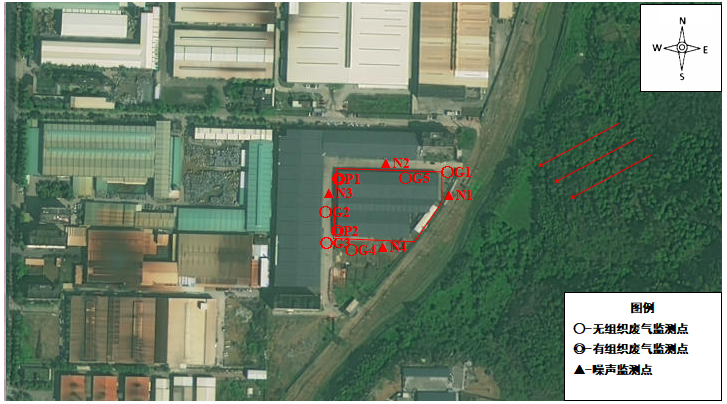 图6-1监测点位图验收期间生产工况记录及监测结果：生产工况福建绿家检测技术有限公司于2023年4月26日至2023年4月27日到福建优倍特模塑科技有限公司进行现场监测，项目年产各类电器塑料零部件3000t，目前实际生产能力与设计生产能力相符。现场监测期间项目生产工况均在75%以上，采样期间的现场工况见下表。表7-1生产负荷表2、监测结果（1）废气废气监测结果见下表。表7-2废气监测结果由上表7-2监测结果可知，本项目挤出工艺产生的有机废气非甲烷总烃排放《合成树脂工业污染物排放标准》（GB31572-2015）表4大气污染物排放限值要求。表7-3无组织废气监测结果由上表7-3监测结果可知，本项目无组织废气颗粒物排放满足《《大气污染物综合排放标准》（GB GB16297-1996）表2无组织排放监控浓度限值；无组织废气非甲烷总体排放满足《合成树脂工业污染物排放标准》（GB31572-2015）表9无组织排放控制要求；厂内无组织非甲烷总烃排放满足《挥发性有机物无组织排放控制标准》（GB 37822-2019）附录A表A.1中相关浓度限值。噪声厂界噪声监测结果见下表。表7-4噪声监测结果由7-4噪声监测结果可知，本项目噪声排放符合《工业企业厂界环境噪声排放标准》（GB12348-2008）的3类标准；即：3类昼间≤65dB（A），夜间≤55dB（A）。气象条件本次验收监测气象条件见下表。表7-5 监测期间气象条件污染物排放总量核算根据本项目环评及其批复要求，本项目VOCs排放总量为0.99t/a，按1.05倍区域削减量替代，替代削减量为挥发性有机物1.0395吨/年。本项目排放总量计算见下表：表7-6 废气污染物排放总量由表7-6可知，验收期间本项目VOCs排放总量为0.547t/a。因此本项目VOCs排放总量满足环评及其批复要求。验收监测结论：本次验收针对福建优倍特模塑科技有限公司优倍特模塑科技生产项目进行验收。验收期间本项目的性质、规模、地点、生产工艺等均未发生重大改变。故本次验收结论如下：（1）废水本项目生活污水经过三级化粪池处理后，与厂区其他企业一同排入市政污水管网，最终汇入长泰县东区污水处理厂深度处理。验收期间项目生产污水不外排，外排废水只有生活污水，本次验收不对生活污水进行监测。（2）废气本项目本项目产生的废气主要有模具生产过程中切割、钻铣、抛光过程产生的粉尘，由于这些粉尘均为金属粉尘，颗粒较大，直接成降在车间内部。项目在挤出过程中由于加热，塑料原料受热会释放出一定的有机废气，以非甲烷总烃计。这些废气分别经过两套活性炭吸附装置处理后，通过一根不低于15米的排气筒高空排放。经监测，本项目挤出工艺产生的有机废气非甲烷总烃排放《合成树脂工业污染物排放标准》（GB31572-2015）表4大气污染物排放限值要求。无组织废气颗粒物排放满足《《大气污染物综合排放标准》（GB GB16297-1996）表2无组织排放监控浓度限值；无组织废气非甲烷总体排放满足《合成树脂工业污染物排放标准》（GB31572-2015）表9无组织排放控制要求；厂内无组织非甲烷总烃排放满足《挥发性有机物无组织排放控制标准》（GB 37822-2019）附录A表A.1中相关浓度限值。（3）噪声本项目主要噪声污染源主要来自生产设备运行时产生的噪声，主要通过合理布局，使高噪声设备远离厂界来降低噪声污染。经检测，本项目噪声排放符合《工业企业厂界环境噪声排放标准》（GB12348-2008）的3类标准；即：3类昼间≤65dB（A），夜间≤55dB（A）。（4）固废在验收期间，项目一般固废均合理收集，不存在二次污染的情况发生；废活性炭、废润滑油由于项目刚开始生产，因此产生量极少，待达到一定量后委托有资质处理单位统一处理。；生活垃圾收集后定点堆放，定期由环卫部门统一清运处理，不存在固体废物因素导致的二次污染。（5）污染物排放总量核算本项目验收期间验收期间本项目VOCs排放总量为0.547t/a。因此本项目VOCs排放总量满足环评以及批复VOCs≤0.99t/a。的排放要求后续要求：（1）严格执行环保“三同时”政策，建立健全环保工作责任制度；（2）对高噪设备的降噪措施及厂区布局进行优化。（3）定期维护各项环保设施，确保设施均能够正常运行，使处理效率达到最大化。验收结论：根据验收监测报告及现场踏看结果，福建优倍特模塑科技有限公司优倍特模塑科技生产项目基本落实环保“三同时”制度以及环评批复中提出的各项污染防治措施，各类污染物达标排放，符合环评批复要求。项目不涉及《建设项目竣工环境保护验收暂行办法》第八条规定的不符合情形，符合竣工环保验收条件，同意通过竣工环境保护验收。建设项目工程竣工环境保护“三同时”验收登记表填表单位（盖章）：福建优倍特模塑科技有限公司                              填表人（签字）：                            项目经办人（签字）：建设项目工程竣工环境保护“三同时”验收登记表填表单位（盖章）：福建优倍特模塑科技有限公司                              填表人（签字）：                            项目经办人（签字）：建设项目工程竣工环境保护“三同时”验收登记表填表单位（盖章）：福建优倍特模塑科技有限公司                              填表人（签字）：                            项目经办人（签字）：建设项目工程竣工环境保护“三同时”验收登记表填表单位（盖章）：福建优倍特模塑科技有限公司                              填表人（签字）：                            项目经办人（签字）：建设项目工程竣工环境保护“三同时”验收登记表填表单位（盖章）：福建优倍特模塑科技有限公司                              填表人（签字）：                            项目经办人（签字）：建设项目工程竣工环境保护“三同时”验收登记表填表单位（盖章）：福建优倍特模塑科技有限公司                              填表人（签字）：                            项目经办人（签字）：建设项目工程竣工环境保护“三同时”验收登记表填表单位（盖章）：福建优倍特模塑科技有限公司                              填表人（签字）：                            项目经办人（签字）：建设项目工程竣工环境保护“三同时”验收登记表填表单位（盖章）：福建优倍特模塑科技有限公司                              填表人（签字）：                            项目经办人（签字）：建设项目工程竣工环境保护“三同时”验收登记表填表单位（盖章）：福建优倍特模塑科技有限公司                              填表人（签字）：                            项目经办人（签字）：建设项目工程竣工环境保护“三同时”验收登记表填表单位（盖章）：福建优倍特模塑科技有限公司                              填表人（签字）：                            项目经办人（签字）：建设项目工程竣工环境保护“三同时”验收登记表填表单位（盖章）：福建优倍特模塑科技有限公司                              填表人（签字）：                            项目经办人（签字）：建设项目工程竣工环境保护“三同时”验收登记表填表单位（盖章）：福建优倍特模塑科技有限公司                              填表人（签字）：                            项目经办人（签字）：建设项目工程竣工环境保护“三同时”验收登记表填表单位（盖章）：福建优倍特模塑科技有限公司                              填表人（签字）：                            项目经办人（签字）：建设项目工程竣工环境保护“三同时”验收登记表填表单位（盖章）：福建优倍特模塑科技有限公司                              填表人（签字）：                            项目经办人（签字）：建设项目工程竣工环境保护“三同时”验收登记表填表单位（盖章）：福建优倍特模塑科技有限公司                              填表人（签字）：                            项目经办人（签字）：建设项目工程竣工环境保护“三同时”验收登记表填表单位（盖章）：福建优倍特模塑科技有限公司                              填表人（签字）：                            项目经办人（签字）：建设项目工程竣工环境保护“三同时”验收登记表填表单位（盖章）：福建优倍特模塑科技有限公司                              填表人（签字）：                            项目经办人（签字）：建设项目工程竣工环境保护“三同时”验收登记表填表单位（盖章）：福建优倍特模塑科技有限公司                              填表人（签字）：                            项目经办人（签字）：建设项目工程竣工环境保护“三同时”验收登记表填表单位（盖章）：福建优倍特模塑科技有限公司                              填表人（签字）：                            项目经办人（签字）：建设项目工程竣工环境保护“三同时”验收登记表填表单位（盖章）：福建优倍特模塑科技有限公司                              填表人（签字）：                            项目经办人（签字）：建设项目工程竣工环境保护“三同时”验收登记表填表单位（盖章）：福建优倍特模塑科技有限公司                              填表人（签字）：                            项目经办人（签字）：建设项目工程竣工环境保护“三同时”验收登记表填表单位（盖章）：福建优倍特模塑科技有限公司                              填表人（签字）：                            项目经办人（签字）：建设项目工程竣工环境保护“三同时”验收登记表填表单位（盖章）：福建优倍特模塑科技有限公司                              填表人（签字）：                            项目经办人（签字）：建设项目工程竣工环境保护“三同时”验收登记表填表单位（盖章）：福建优倍特模塑科技有限公司                              填表人（签字）：                            项目经办人（签字）：建设项目项目名称项目名称项目名称优倍特模塑科技生产项目优倍特模塑科技生产项目优倍特模塑科技生产项目优倍特模塑科技生产项目优倍特模塑科技生产项目优倍特模塑科技生产项目优倍特模塑科技生产项目优倍特模塑科技生产项目优倍特模塑科技生产项目优倍特模塑科技生产项目项目代码项目代码/建设地点漳州市长泰区陈巷镇福照路12号漳州市长泰区陈巷镇福照路12号漳州市长泰区陈巷镇福照路12号漳州市长泰区陈巷镇福照路12号漳州市长泰区陈巷镇福照路12号漳州市长泰区陈巷镇福照路12号建设项目行业类别（分类管理名录）行业类别（分类管理名录）行业类别（分类管理名录）C2929C2929C2929C2929C2929C2929C2929C2929C2929C2929建设性质建设性质新建√    改扩建   技术改造新建√    改扩建   技术改造新建√    改扩建   技术改造新建√    改扩建   技术改造新建√    改扩建   技术改造新建√    改扩建   技术改造新建√    改扩建   技术改造新建√    改扩建   技术改造建设项目建设规模建设规模建设规模年产各类电器塑料零部件3000t年产各类电器塑料零部件3000t年产各类电器塑料零部件3000t年产各类电器塑料零部件3000t年产各类电器塑料零部件3000t年产各类电器塑料零部件3000t年产各类电器塑料零部件3000t年产各类电器塑料零部件3000t年产各类电器塑料零部件3000t年产各类电器塑料零部件3000t总规模总规模年产各类电器塑料零部件3000t年产各类电器塑料零部件3000t环评单位环评单位漳州绿园环保技术咨询有限公司漳州绿园环保技术咨询有限公司漳州绿园环保技术咨询有限公司漳州绿园环保技术咨询有限公司建设项目环评文件审批机关环评文件审批机关环评文件审批机关漳州市长泰生态环境局漳州市长泰生态环境局漳州市长泰生态环境局漳州市长泰生态环境局漳州市长泰生态环境局漳州市长泰生态环境局漳州市长泰生态环境局漳州市长泰生态环境局漳州市长泰生态环境局漳州市长泰生态环境局审批文号审批文号漳泰环评审[2023]表21号漳泰环评审[2023]表21号环评文件类型环评文件类型报告表报告表报告表报告表建设项目开工日期开工日期开工日期2023年1月2023年1月2023年1月2023年1月2023年1月2023年1月2023年1月2023年1月2023年1月2023年1月竣工日期竣工日期2023年4月2023年4月排污许可证申领时间排污许可证申领时间2023.04.252023.04.252023.04.252023.04.25建设项目环保设施设计单位环保设施设计单位环保设施设计单位福建优倍特模塑科技有限公司福建优倍特模塑科技有限公司福建优倍特模塑科技有限公司福建优倍特模塑科技有限公司福建优倍特模塑科技有限公司福建优倍特模塑科技有限公司福建优倍特模塑科技有限公司福建优倍特模塑科技有限公司福建优倍特模塑科技有限公司福建优倍特模塑科技有限公司环保设施施工单位环保设施施工单位漳州润和环保科技有限公司漳州润和环保科技有限公司本工程排污许可证编号本工程排污许可证编号91350625MA8UR0E48T001X91350625MA8UR0E48T001X91350625MA8UR0E48T001X91350625MA8UR0E48T001X建设项目验收单位验收单位验收单位福建优倍特模塑科技有限公司福建优倍特模塑科技有限公司福建优倍特模塑科技有限公司福建优倍特模塑科技有限公司福建优倍特模塑科技有限公司福建优倍特模塑科技有限公司福建优倍特模塑科技有限公司福建优倍特模塑科技有限公司福建优倍特模塑科技有限公司福建优倍特模塑科技有限公司环保设施监测单位环保设施监测单位福建绿家检测技术有限公司福建绿家检测技术有限公司验收监测时工况验收监测时工况≥75%≥75%≥75%≥75%建设项目投资总概算（万元）投资总概算（万元）投资总概算（万元）5000500050005000500050005000500050005000环保投资总概算（万元）环保投资总概算（万元）4040所占比例（%）所占比例（%）0.80.80.80.8建设项目实际总投资（万元）实际总投资（万元）实际总投资（万元）5000500050005000500050005000500050005000实际环保投资（万元）实际环保投资（万元）6060所占比例（%）所占比例（%）1.21.21.21.2建设项目废水治理（万元）废水治理（万元）废水治理（万元）22废气治理（万元）废气治理（万元）404040噪声治理（万元）噪声治理（万元）5固体废物治理（万元）固体废物治理（万元）22绿化及生态（万元）绿化及生态（万元）1其它（万元）其它（万元）10建设项目新增废水处理设施能力新增废水处理设施能力新增废水处理设施能力----------新增废气处理设施能力新增废气处理设施能力--年平均工作时年平均工作时7200720072007200运营单位运营单位运营单位运营单位福建优倍特模塑科技有限公司福建优倍特模塑科技有限公司福建优倍特模塑科技有限公司福建优倍特模塑科技有限公司福建优倍特模塑科技有限公司福建优倍特模塑科技有限公司运营单位社会统一信用代码（或组织机构代码）运营单位社会统一信用代码（或组织机构代码）运营单位社会统一信用代码（或组织机构代码）运营单位社会统一信用代码（或组织机构代码）运营单位社会统一信用代码（或组织机构代码）运营单位社会统一信用代码（或组织机构代码）91350625MA8UR0E48T91350625MA8UR0E48T验收时间验收时间2023.05.232023.05.232023.05.232023.05.23污染物排放达标与总量控制（工业建设项目详填）污染物排放达标与总量控制（工业建设项目详填）污染物原有排放量（1）原有排放量（1）本期工程实际排放浓度（2）本期工程实际排放浓度（2）本期工程允许排放浓度（3）本期工程允许排放浓度（3）本期工程产生量（4）本期工程产生量（4）本期工程产生量（4）本期工程自身削减量（5）本期工程自身削减量（5）本期工程实际排放量（6）本期工程核定排放总量（7）本期工程“以新带老”削减量（8）本期工程“以新带老”削减量（8）全厂实际排放总量（9）全厂核定排放总量（10）区域平衡替代削减量（11）区域平衡替代削减量（11）排放增减量（12）排放增减量（12）污染物排放达标与总量控制（工业建设项目详填）污染物排放达标与总量控制（工业建设项目详填）废水---------------------污染物排放达标与总量控制（工业建设项目详填）污染物排放达标与总量控制（工业建设项目详填）化学需氧量---------------------污染物排放达标与总量控制（工业建设项目详填）污染物排放达标与总量控制（工业建设项目详填）氨氮---------------------污染物排放达标与总量控制（工业建设项目详填）污染物排放达标与总量控制（工业建设项目详填）石油类---------------------污染物排放达标与总量控制（工业建设项目详填）污染物排放达标与总量控制（工业建设项目详填）废气---------------------污染物排放达标与总量控制（工业建设项目详填）污染物排放达标与总量控制（工业建设项目详填）颗粒物---------------------污染物排放达标与总量控制（工业建设项目详填）污染物排放达标与总量控制（工业建设项目详填）二氧化硫---------------------污染物排放达标与总量控制（工业建设项目详填）污染物排放达标与总量控制（工业建设项目详填）氮氧化物---------------------污染物排放达标与总量控制（工业建设项目详填）污染物排放达标与总量控制（工业建设项目详填）非甲烷总烃--4.634.63100100-----0.5470.99--------